ЗАКОН ГОРОДА СЕВАСТОПОЛЯО ГОСУДАРСТВЕННОЙ ГРАЖДАНСКОЙ СЛУЖБЕ ГОРОДА СЕВАСТОПОЛЯПринятЗаконодательным Собраниемгорода Севастополя29 мая 2014 годаНастоящий Закон в соответствии с Федеральным законом от 27 мая 2003 года N 58-ФЗ "О системе государственной службы Российской Федерации" и Федеральным законом от 27 июля 2004 года N 79-ФЗ "О государственной гражданской службе Российской Федерации" (далее - Федеральный закон "О государственной гражданской службе Российской Федерации") регулирует вопросы организации государственной гражданской службы города федерального значения Севастополя и отношения, связанные с поступлением на государственную гражданскую службу города Севастополя, ее прохождением и прекращением.(в ред. Закона города Севастополя от 05.12.2016 N 298-ЗС)Глава 1. ОБЩИЕ ПОЛОЖЕНИЯСтатья 1. Основные понятия, применяемые в настоящем Законе1. Государственные органы города Севастополя (далее - государственные органы) - органы государственной власти города Севастополя и их аппараты, иные государственные органы, образованные в соответствии с Конституцией Российской Федерации, федеральными законами, Уставом города Севастополя и иными законами города Севастополя.2. Наниматель государственного гражданского служащего города Севастополя - город Севастополь.3. Представитель нанимателя - руководитель государственного органа или лицо, замещающее государственную должность города Севастополя, осуществляющие полномочия нанимателя от имени города Севастополя, либо представитель указанных руководителя или лица.Для гражданских служащих, замещающих должности государственной гражданской службы города Севастополя (далее - должности гражданской службы) в Аппарате законодательного (представительного) органа государственной власти города Севастополя (Законодательного Собрания города Севастополя), представителем нанимателя является Председатель Законодательного Собрания города Севастополя.Для гражданских служащих, замещающих должности руководителей органов исполнительной власти города Севастополя и их заместителей, руководителей структурных подразделений Аппарата Губернатора и Правительства Севастополя и их заместителей, представителем нанимателя является высшее должностное лицо города Севастополя, возглавляющее Правительство Севастополя, или по его решению - член Правительства Севастополя или иной руководитель органа исполнительной власти города Севастополя.4. Государственный гражданский служащий города Севастополя (далее - гражданский служащий) - гражданин Российской Федерации, взявший на себя обязательства по прохождению государственной гражданской службы города Севастополя (далее - гражданская служба). Гражданский служащий осуществляет профессиональную служебную деятельность на должности гражданской службы в соответствии с актом государственного органа о назначении на должность гражданской службы и со служебным контрактом и получает денежное содержание за счет средств бюджета города Севастополя.5. Государственные должности города Севастополя - должности, установленные Уставом города Севастополя, законами города Севастополя для непосредственного исполнения полномочий государственных органов.6. Законодательство о гражданской службе - совокупность законов и иных нормативных правовых актов города Севастополя о гражданской службе.7. Акт государственного органа - правовой акт государственного органа либо правовой акт руководителя государственного органа.Статья 2. Государственная гражданская служба города Севастополя1. Государственная гражданская служба города Севастополя - профессиональная служебная деятельность граждан Российской Федерации (далее - граждане) на должностях гражданской службы по обеспечению исполнения полномочий государственных органов и лиц, замещающих государственные должности города Севастополя.2. Деятельность лиц, замещающих государственные должности города Севастополя, настоящим Законом не регулируется.Статья 3. Принципы гражданской службыПринципами гражданской службы являются:1) единство системы государственной службы, обеспечивающее соблюдение конституционного разграничения предметов ведения и полномочий между федеральными органами государственной власти и органами государственной власти города Севастополя;2) приоритет прав и свобод человека и гражданина;3) единство правовых и организационных основ федеральной гражданской службы и гражданской службы города Севастополя;4) равный доступ граждан, владеющих государственным языком Российской Федерации, к гражданской службе и равные условия ее прохождения независимо от пола, расы, национальности, происхождения, имущественного и должностного положения, места жительства, отношения к религии, убеждений, принадлежности к общественным объединениям, а также от других обстоятельств, не связанных с профессиональными качествами гражданского служащего;5) профессионализм и компетентность гражданских служащих;6) стабильность гражданской службы;7) открытость гражданской службы и ее доступность общественному контролю, объективное информирование общества о деятельности государственных служащих;8) взаимодействие с общественными объединениями и гражданами;9) защищенность гражданских служащих от неправомерного вмешательства в их профессиональную служебную деятельность;10) правовая и социальная защищенность гражданских служащих.Статья 4. Правовая основа регулирования гражданской службы1. Правовую основу регулирования гражданской службы составляют:1) Конституция Российской Федерации;2) федеральные конституционные законы;3) федеральные законы и иные нормативные правовые акты;4) Устав города Севастополя;5) настоящий Закон и иные нормативные правовые акты города Севастополя.2. Федеральные законы и иные нормативные правовые акты, законы и иные нормативные правовые акты города Севастополя, содержащие нормы трудового права, применяются к отношениям, связанным с гражданской службой, в части, не урегулированной законодательством о гражданской службе.Глава 2. ДОЛЖНОСТИ ГРАЖДАНСКОЙ СЛУЖБЫСтатья 5. Должности гражданской службыДолжности гражданской службы учреждаются законами или иными нормативными правовыми актами города Севастополя в целях обеспечения исполнения полномочий государственного органа либо лица, замещающего государственную должность города Севастополя.Статья 6. Классификация должностей гражданской службы1. Должности гражданской службы подразделяются на категории и группы.2. Должности гражданской службы подразделяются на следующие категории:1) руководители - должности руководителей и заместителей руководителей государственных органов, структурных подразделений государственных органов, замещаемые на определенный срок полномочий или без ограничения срока полномочий;2) помощники (советники) - должности, учреждаемые для содействия лицам, замещающим государственные должности города Севастополя, руководителям государственных органов, срок полномочий которых ограничен, в реализации их полномочий и замещаемые на определенный срок, ограниченный сроком полномочий указанных лиц или руководителей;3) специалисты - должности, учреждаемые для профессионального обеспечения выполнения государственным органом установленных задач и функций и замещаемые без ограничения срока полномочий;(в ред. Закона города Севастополя от 24.07.2014 N 41-ЗС)4) обеспечивающие специалисты - должности, учреждаемые для организационного, информационного, документационного, финансово-экономического, хозяйственного и иного обеспечения деятельности государственного органа и замещаемые без ограничения срока полномочий.(в ред. Закона города Севастополя от 24.07.2014 N 41-ЗС)3. В зависимости от характера выполняемых функций в государственном органе отнесение должностей к категориям "специалисты" и "обеспечивающие специалисты" допускается по решению представителя нанимателя.4. Должности гражданской службы подразделяются на следующие группы:1) высшие должности гражданской службы;2) главные должности гражданской службы;3) ведущие должности гражданской службы;4) старшие должности гражданской службы;5) младшие должности гражданской службы.5. Должности гражданской службы категорий "руководители" и "помощники (советники)" подразделяются на высшую, главную и ведущую группы должностей гражданской службы в соответствии с Реестром должностей государственной гражданской службы города Севастополя.6. Должности гражданской службы категории "специалисты" подразделяются на высшую, главную, ведущую и старшую группы должностей гражданской службы в соответствии с Реестром должностей государственной гражданской службы города Севастополя.7. Должности гражданской службы категории "обеспечивающие специалисты" подразделяются на главную, ведущую, старшую и младшую группы должностей гражданской службы в соответствии с Реестром должностей государственной гражданской службы города Севастополя.Статья 7. Реестр должностей государственной гражданской службы города Севастополя1. Должности гражданской службы, учреждаемые в соответствии с Федеральным законом "О государственной гражданской службе Российской Федерации", структурой государственных органов и классифицированные по государственным органам, категориям, группам, составляют перечни должностей государственной гражданской службы города Севастополя, являющиеся соответствующими разделами Реестра должностей государственной гражданской службы города Севастополя.2. Реестр должностей государственной гражданской службы города Севастополя составляется с учетом принципов построения Реестра должностей федеральной государственной гражданской службы и утверждается законом города Севастополя.Статья 8. Классные чины гражданской службы1. Классные чины гражданской службы присваиваются гражданским служащим в соответствии с замещаемой должностью гражданской службы в пределах группы должностей гражданской службы.2. Гражданским служащим, замещающим должности гражданской службы без ограничения срока полномочий, классные чины присваиваются без сдачи квалификационного экзамена.3. Гражданским служащим, замещающим должности гражданской службы на условиях служебного контракта, заключенного на определенный срок, за исключением гражданских служащих, замещающих должности гражданской службы категории "руководители", относящиеся к высшей группе должностей гражданской службы, а также гражданских служащих, замещающих должности гражданской службы категории "помощники (советники)", назначение на которые и освобождение от которых осуществляются Губернатором города Севастополя и Председателем Законодательного Собрания города Севастополя (в аппаратах Законодательного Собрания города Севастополя, Счетной палаты города Севастополя и Избирательной комиссии города Севастополя), классные чины присваиваются по результатам сдачи квалификационного экзамена не позднее шести месяцев со дня их назначения на должности гражданской службы.4. Гражданским служащим, замещающим должности гражданской службы, отнесенные к группе высших должностей гражданской службы, присваиваются классные чины гражданской службы - действительный государственный советник города Севастополя 1, 2 или 3-го класса.5. Гражданским служащим, замещающим должности гражданской службы, отнесенные к группе главных должностей гражданской службы, присваиваются классные чины гражданской службы - государственный советник города Севастополя 1, 2 или 3-го класса.6. Гражданским служащим, замещающим должности гражданской службы, отнесенные к группе ведущих должностей гражданской службы, присваиваются классные чины гражданской службы - советник государственной гражданской службы города Севастополя 1, 2 или 3-го класса.7. Гражданским служащим, замещающим должности гражданской службы, отнесенные к группе старших должностей гражданской службы, присваиваются классные чины гражданской службы - референт государственной гражданской службы города Севастополя 1, 2 или 3-го класса.8. Гражданским служащим, замещающим должности гражданской службы, отнесенные к группе младших должностей гражданской службы, присваиваются классные чины гражданской службы - секретарь государственной гражданской службы города Севастополя 1, 2 или 3-го класса.9. Классные чины действительного государственного советника города Севастополя 1, 2 и 3 класса и государственного советника города Севастополя 1, 2 и 3 класса категорий "руководители" и "помощники (советники)" присваиваются гражданским служащим соответственно Председателем Законодательного Собрания города Севастополя (в аппаратах Законодательного Собрания города Севастополя, Счетной палаты города Севастополя и Избирательной комиссии города Севастополя) и Губернатором города Севастополя.10. В органах исполнительной власти города Севастополя классные чины гражданской службы - государственный советник города Севастополя 1, 2 или 3-го класса присваиваются Губернатором Севастополя или по его решению - членом Правительства Севастополя. В иных государственных органах классные чины гражданской службы - государственный советник города Севастополя 1, 2 или 3-го класса присваиваются представителем нанимателя.11. Классные чины гражданской службы - советник государственной гражданской службы города Севастополя 1, 2 или 3-го класса, референт государственной гражданской службы города Севастополя 1, 2 или 3-го класса, секретарь государственной гражданской службы города Севастополя 1, 2 или 3-го класса присваиваются представителем нанимателя.12. Присвоение классных чинов гражданским служащим производится по представлению их непосредственных руководителей в порядке, установленном законом города Севастополя.13. Соответствующая запись о присвоении классного чина вносится в личное дело и трудовую книжку гражданского служащего.14. Со дня присвоения классного чина гражданскому служащему производится выплата месячного оклада в соответствии с присвоенным ему классным чином гражданской службы.15. Присвоение очередного классного чина гражданскому служащему производится не ранее чем по истечении одного года со дня присвоения предыдущего классного чина. Сроки пребывания в классных чинах - действительный государственный советник города Севастополя 2 и 3-го класса для присвоения очередного классного чина не устанавливаются.16. Присвоенный классный чин сохраняется за гражданским служащим при освобождении от замещаемой должности гражданской службы или увольнении с гражданской службы.17. Гражданский служащий может быть лишен присвоенного классного чина вступившим в законную силу приговором суда.18. Присвоение очередного классного чина гражданскому служащему, отстраненному от замещаемой должности гражданской службы в соответствии со статьей 29 настоящего Закона, не допускается.Статья 9. Квалификационные требования для замещения должностей гражданской службы(в ред. Закона города Севастополя от 05.12.2016 N 298-ЗС)1. Для замещения должности гражданской службы требуется соответствие квалификационным требованиям к уровню профессионального образования, стажу гражданской службы или работы по специальности, направлению подготовки, знаниям и умениям, которые необходимы для исполнения должностных обязанностей, а также при наличии соответствующего решения представителя нанимателя - к специальности, направлению подготовки.2. Квалификационные требования для замещения должностей гражданской службы устанавливаются в соответствии с категориями и группами должностей гражданской службы, областью и видом профессиональной служебной деятельности гражданского служащего.3. Для замещения должностей гражданской службы категорий "руководители", "помощники (советники)", "специалисты" высшей и главной групп должностей гражданской службы обязательно наличие высшего образования не ниже уровня специалитета, магистратуры.4. Для замещения должностей гражданской службы категорий "руководители", "помощники (советники)" ведущей группы должностей гражданской службы, категории "специалисты" ведущей и старшей групп должностей гражданской службы, а также категории "обеспечивающие специалисты" главной и ведущей групп должностей гражданской службы обязательно наличие высшего образования.5. Для замещения должностей гражданской службы категории "обеспечивающие специалисты" старшей и младшей групп должностей гражданской службы обязательно наличие профессионального образования.6. Квалификационные требования к стажу гражданской службы или работы по специальности, направлению подготовки, который необходим для замещения должностей гражданской службы, устанавливаются дифференцированно по группам должностей гражданской службы и с учетом их категории:1) высшие должности гражданской службы - стаж гражданской службы или стаж работы по специальности, направлению подготовки не менее четырех лет;(п. 1 в ред. Закона города Севастополя от 04.12.2017 N 383-ЗС)2) главные должности гражданской службы - стаж гражданской службы или стаж работы по специальности, направлению подготовки не менее двух лет;(п. 2 в ред. Закона города Севастополя от 04.12.2017 N 383-ЗС)3) - 4) утратили силу. - Закон города Севастополя от 04.12.2017 N 383-ЗС;5) ведущие, старшие и младшие должности гражданской службы - требования к стажу не предъявляются.(п. 5 в ред. Закона города Севастополя от 04.12.2017 N 383-ЗС)7. Квалификационные требования к знаниям и умениям, необходимым для исполнения должностных обязанностей, устанавливаются в зависимости от области и вида профессиональной служебной деятельности гражданского служащего его должностным регламентом. Должностным регламентом гражданского служащего (далее - должностной регламент) могут также предусматриваться квалификационные требования к специальности, направлению подготовки, которые необходимы для замещения должности гражданской службы.8. Для лиц, имеющих дипломы специалиста или магистра с отличием, в течение трех лет со дня выдачи диплома устанавливаются квалификационные требования к стажу гражданской службы или стажу работы по специальности, направлению подготовки для замещения главных должностей гражданской службы - не менее одного года стажа гражданской службы или стажа работы по специальности, направлению подготовки.(часть 8 введена Законом города Севастополя от 11.06.2019 N 511-ЗС)9. В случае если должностным регламентом гражданского служащего предусмотрены квалификационные требования к специальности, направлению подготовки, которые необходимы для замещения должности гражданской службы, то при исчислении стажа работы по специальности, направлению подготовки в указанный стаж включаются периоды работы по этой специальности, этому направлению подготовки после получения гражданином (гражданским служащим) документа об образовании и (или) о квалификации по указанным специальности, направлению подготовки.(часть 9 введена Законом города Севастополя от 11.06.2019 N 511-ЗС)10. В случае если должностным регламентом гражданского служащего не предусмотрены квалификационные требования к специальности, направлению подготовки, то при исчислении стажа работы по специальности, направлению подготовки в указанный стаж включаются периоды работы гражданина (гражданского служащего), при выполнении которой получены знания и умения, необходимые для исполнения должностных обязанностей по должности гражданской службы, после получения им документа о профессиональном образовании того уровня, который соответствует квалификационным требованиям для замещения должности гражданской службы.(часть 10 введена Законом города Севастополя от 11.06.2019 N 511-ЗС)Статья 9.1. Стаж государственной гражданской службы города Севастополя(введена Законом города Севастополя от 16.06.2015 N 154-ЗС)1. В стаж (общую продолжительность) государственной гражданской службы города Севастополя включаются периоды работы на постоянной (штатной) основе на:1) должностях муниципальной службы;2) муниципальных должностях;3) государственных должностях города Севастополя и должностях государственной гражданской службы города Севастополя, предусмотренных Законом города Севастополя от 3 июня 2014 года N 15-ЗС "О государственных должностях города Севастополя" и Законом города Севастополя от 23 января 2015 года N 109-ЗС "О реестре должностей государственной гражданской службы города Севастополя";4) государственных должностях Российской Федерации, должностях федеральной государственной гражданской службы, государственных должностях и должностях государственной гражданской службы субъектов Российской Федерации, должностях в государственных органах СССР, союзных и автономных республик, краев, областей, автономных областей и автономных округов, районных, городских, районных в городах, поселковых и сельских Советах народных депутатов и их исполнительных комитетах, в том числе выборных, на постоянной основе при условии, что время работы (службы) на указанных должностях учитывается при исчислении стажа федеральной государственной гражданской службы, дающего право на получение пенсии за выслугу лет, в соответствии с федеральным законодательством;5) должностях (воинских должностях), прохождение службы (военной службы) на которых засчитывается в соответствии с федеральным законодательством в выслугу лет для назначения пенсии за выслугу лет лицам, проходившим военную службу, службу в органах внутренних дел, Государственной противопожарной службе, учреждениях и органах уголовно-исполнительной системы;6) должностях сотрудников федеральных органов налоговой полиции и органов по контролю за оборотом наркотических средств и психотропных веществ, определяемых в соответствии с перечнем должностей, утверждаемым в порядке, установленном федеральным законодательством;7) должностях сотрудников таможенных органов Российской Федерации, определяемых в соответствии с федеральным законом;8) должностях прокурорских работников, определяемых в соответствии с федеральным законом;9) должностях в профсоюзных органах, занимаемых работниками, освобожденными от должностей в государственных органах или органах местного самоуправления вследствие избрания (делегирования) в профсоюзные органы, включая должности, занимаемые освобожденными профсоюзными работниками, избранными (делегированными) в орган первичной профсоюзной организации, созданной в государственном органе или органе местного самоуправления, в соответствии с федеральным законом;10) должностях руководителей, специалистов, служащих, выборных должностях:а) в аппаратах центральных, республиканских, областных, районных, городских комитетах Коммунистической партии Советского Союза, а также в партийных комитетах на предприятиях, организациях с правами районных комитетов до 22 июля 1991 года включительно;б) в аппаратах республиканских и местных профсоюзных органов СССР до 14 июля 1991 года включительно;11) должностях государственной службы, службы в органах местного самоуправления в Украине до 21 марта 2014 года.2. В стаж государственной гражданской службы города Севастополя включаются время профессиональной переподготовки, повышения квалификации, осуществляемой государственным гражданским служащим города Севастополя в соответствии с настоящим Законом, а также иные периоды, в течение которых за государственным гражданским служащим города Севастополя в соответствии с федеральными законами сохранялась должность государственной гражданской службы города Севастополя.(в ред. Закона города Севастополя от 05.12.2016 N 298-ЗС)Статья 9.2. Порядок исчисления и установления стажа государственной гражданской службы города Севастополя(введена Законом города Севастополя от 16.06.2015 N 154-ЗС)1. Исчисление стажа государственной гражданской службы города Севастополя производится в календарном порядке. При подсчете стажа государственной гражданской службы города Севастополя периоды службы (работы) суммируются.2. Основным документом, подтверждающим стаж государственной гражданской службы города Севастополя, является трудовая книжка установленного образца.3. Записи в трудовой книжке, учитываемые при подсчете стажа государственной гражданской службы города Севастополя, должны быть оформлены в соответствии с трудовым законодательством, действовавшим на день их внесения в трудовую книжку. В случаях, когда в трудовой книжке содержатся неправильные или неточные сведения, которые являются основанием для подтверждения периодов службы (работы), включаемых в стаж государственной гражданской службы города Севастополя, в трудовую книжку вносятся изменения в порядке, предусмотренном федеральным законодательством.4. В случаях, когда в трудовой книжке отсутствуют записи, подтверждающие стаж государственной гражданской службы города Севастополя, данный стаж подтверждается на основании представленных справок с приложением копий документов о назначении и освобождении от должности, подтверждающих периоды службы (работы) в должностях, которые включаются в этот стаж.5. Периоды прохождения военной службы, другой приравненной к ней службы, а также периоды прохождения службы работников федеральных органов налоговой полиции, таможенных органов могут подтверждаться военными билетами, справками военных комиссариатов, воинских подразделений, архивных учреждений, записями в трудовой книжке, послужными списками.6. В необходимых случаях для подтверждения периодов службы (работы) в должностях государственной гражданской службы могут представляться копии правовых актов либо выписки из них о назначении на должность и (или) освобождении от должности.7. В стаж гражданской службы для установления гражданским служащим ежемесячной надбавки к должностному окладу за выслугу лет на гражданской службе, определения продолжительности ежегодного дополнительного оплачиваемого отпуска за выслугу лет и размера поощрений за безупречную и эффективную гражданскую службу помимо периодов замещения должностей, указанных в части 1 статьи 9.1 настоящего Закона, включаются (засчитываются) в соответствии с порядком исчисления стажа гражданской службы, установленным Президентом Российской Федерации, иные периоды замещения должностей, перечень которых утверждается Президентом Российской Федерации.(часть 7 в ред. Закона города Севастополя от 05.12.2016 N 298-ЗС)8. Стаж государственной гражданской службы города Севастополя для назначения пенсии за выслугу лет устанавливается по заявлению государственного гражданского служащего города Севастополя при его обращении за назначением пенсии за выслугу лет уполномоченным органом по назначению пенсий за выслугу лет на основе представленных в установленном порядке документов, подтверждающих стаж государственной гражданской службы города Севастополя, в соответствии с настоящим Законом.Глава 3. ПРАВОВОЕ ПОЛОЖЕНИЕ (СТАТУС) ГРАЖДАНСКОГО СЛУЖАЩЕГОСтатья 10. Основные права гражданского служащего1. Гражданский служащий имеет право на:1) обеспечение надлежащих организационно-технических условий, необходимых для исполнения должностных обязанностей;2) ознакомление с должностным регламентом и иными нормативными правовыми актами, определяющими его права и обязанности по замещаемой должности гражданской службы, критериями оценки эффективности исполнения должностных обязанностей, показателями результативности профессиональной служебной деятельности и условиями должностного роста;3) отдых, обеспечиваемый установлением нормальной продолжительности служебного времени, предоставлением выходных дней и нерабочих праздничных дней, а также ежегодных оплачиваемых основного и дополнительных отпусков;4) денежное содержание и другие выплаты, связанные с исполнением должностных обязанностей в соответствии с федеральными законами и иными нормативными правовыми актами, настоящим Законом, указами Губернатора Севастополя и условиями служебного контракта;5) получение в установленном порядке информации и материалов, необходимых для исполнения должностных обязанностей;6) внесение предложений о совершенствовании деятельности государственного органа;7) доступ в установленном порядке к сведениям, составляющим государственную тайну, если исполнение должностных обязанностей связано с использованием таких сведений;8) доступ в установленном порядке в связи с исполнением должностных обязанностей в государственные органы, органы местного самоуправления в городе Севастополе (далее - органы местного самоуправления), общественные объединения и иные организации города Севастополя;9) ознакомление с отзывами о его профессиональной служебной деятельности и другими документами до внесения их в его личное дело, материалами личного дела, а также на приобщение к личному делу его письменных объяснений и других документов и материалов;10) защиту сведений о гражданском служащем;11) должностной рост на конкурсной основе;12) профессиональное развитие в порядке, установленном Федеральным законом "О государственной гражданской службе Российской Федерации" и другими федеральными законами;(в ред. Закона города Севастополя от 01.02.2019 N 477-ЗС)13) членство в профессиональном союзе;14) рассмотрение индивидуальных служебных споров в соответствии с федеральными законами;15) проведение по его заявлению служебной проверки;16) защиту своих прав и законных интересов на гражданской службе, включая обжалование в суд их нарушения;17) медицинское страхование в соответствии с федеральным законом о медицинском страховании государственных служащих Российской Федерации;18) государственную защиту своих жизни и здоровья, жизни и здоровья членов своей семьи, а также принадлежащего ему имущества;19) государственное пенсионное обеспечение в соответствии с федеральным законом.2. Обязанность по обеспечению основных прав гражданского служащего возлагается на представителя нанимателя.3. Гражданский служащий вправе с предварительным письменным уведомлением представителя нанимателя выполнять иную оплачиваемую работу, если это не повлечет за собой конфликт интересов.Статья 11. Основные обязанности гражданского служащего1. Гражданский служащий обязан:1) соблюдать Конституцию Российской Федерации, федеральные конституционные законы, федеральные законы и иные нормативные правовые акты, Устав города Севастополя, законы и иные нормативные правовые акты города Севастополя и обеспечивать их исполнение;2) исполнять должностные обязанности в соответствии с должностным регламентом;3) исполнять поручения соответствующих руководителей, данные в пределах их полномочий;4) соблюдать при исполнении должностных обязанностей права и законные интересы граждан и организаций;5) соблюдать служебный распорядок государственного органа;6) поддерживать уровень квалификации, необходимый для надлежащего исполнения должностных обязанностей;7) не разглашать сведения, составляющие государственную и иную охраняемую федеральным законом тайну, а также сведения, ставшие ему известными в связи с исполнением должностных обязанностей, в том числе сведения, касающиеся частной жизни и здоровья граждан или затрагивающие их честь и достоинство;8) беречь государственное имущество, в том числе предоставленное ему для исполнения должностных обязанностей;9) представлять в установленном порядке предусмотренные федеральным законом сведения о себе и членах своей семьи;10) сообщать о выходе из гражданства Российской Федерации или о приобретении гражданства другого государства в день выхода из гражданства Российской Федерации или в день приобретения гражданства другого государства;11) соблюдать ограничения, выполнять обязательства и требования к служебному поведению, не нарушать запреты, которые установлены федеральными законами;12) сообщать представителю нанимателя о личной заинтересованности при исполнении должностных обязанностей, которая может привести к конфликту интересов, принимать меры по предотвращению такого конфликта;13) уведомлять представителя нанимателя, органы прокуратуры или другие государственные органы обо всех случаях обращения к нему каких-либо лиц в целях склонения его к совершению коррупционных правонарушений. Порядок уведомления представителя нанимателя о фактах обращения в целях склонения гражданского служащего к совершению коррупционных правонарушений, перечень сведений, содержащихся в уведомлениях, организация проверки этих сведений и порядок регистрации уведомлений определяются представителем нанимателя;14) гражданский служащий обязан указывать стоимостные показатели, оценивающие объекты гражданских прав, в соответствии с требованиями, устанавливаемыми федеральными законами, иными нормативными правовыми актами Российской Федерации.2. Гражданский служащий не вправе исполнять данное ему неправомерное поручение. При получении от соответствующего руководителя поручения, являющегося, по мнению гражданского служащего, неправомерным, гражданский служащий должен представить в письменной форме обоснование неправомерности данного поручения с указанием положений федеральных законов и иных нормативных правовых актов, законов и иных нормативных правовых актов города Севастополя, которые могут быть нарушены при исполнении данного поручения, и получить от руководителя подтверждение с правовым обоснованием ранее данного поручения в письменной форме. В случае подтверждения руководителем данного поручения в письменной форме без правового обоснования гражданский служащий обязан отказаться от его исполнения.3. В случае исполнения гражданским служащим неправомерного поручения гражданский служащий и давший это поручение руководитель несут дисциплинарную, гражданско-правовую, административную или уголовную ответственность в соответствии с федеральными законами.4. В случае неисполнения гражданским служащим правомерного поручения он несет ответственность в соответствии с федеральными законами.5. Гражданский служащий, замещающий должность гражданской службы категории "руководители", отнесенную к группе высших должностей гражданской службы, в целях исключения конфликта интересов не может представлять интересы гражданских служащих в выборном профсоюзном органе данного государственного органа в период замещения им указанной должности гражданской службы.6. Гражданские служащие подлежат обязательной государственной дактилоскопической регистрации в случаях и порядке, установленных федеральным законом.Статья 12. Ограничения, связанные с гражданской службой1. Гражданин не может быть принят на гражданскую службу, а гражданский служащий не может находиться на гражданской службе в случае:1) признания его недееспособным или ограниченно дееспособным решением суда, вступившим в законную силу;2) осуждения его к наказанию, исключающему возможность исполнения должностных обязанностей по должности государственной службы (гражданской службы) в соответствии с приговором суда, вступившим в законную силу, а также в случае наличия не снятой или не погашенной в установленном федеральным законом порядке судимости;3) отказа от прохождения процедуры оформления допуска к сведениям, составляющим государственную и иную охраняемую федеральным законом тайну, если исполнение должностных обязанностей по должности гражданской службы, на замещение которой претендует гражданин, или по замещаемой гражданским служащим должности гражданской службы связано с использованием таких сведений;4) наличия заболевания, препятствующего поступлению на гражданскую службу или ее прохождению, подтвержденного заключением медицинской организации;5) близкого родства или свойства (родители, супруги, дети, братья, сестры, а также братья, сестры, родители и дети супругов) с гражданским служащим, если замещение должности гражданской службы связано с непосредственной подчиненностью или подконтрольностью одного из них другому;6) выхода из гражданства Российской Федерации или приобретения гражданства другого государства;7) наличия гражданства другого государства (других государств), если иное не предусмотрено международным договором Российской Федерации;8) представления подложных документов или заведомо ложных сведений при поступлении на гражданскую службу;9) непредставления в установленном указом Губернатора Севастополя порядке сведений или представления заведомо ложных сведений о доходах, об имуществе и обязательствах имущественного характера;10) утраты представителем нанимателя доверия к гражданскому служащему в случаях несоблюдения ограничений и запретов, требований о предотвращении или об урегулировании конфликта интересов и неисполнения обязанностей, установленных в целях противодействия коррупции Федеральным законом "О государственной гражданской службе Российской Федерации" и Федеральным законом от 25 декабря 2008 года N 273-ФЗ "О противодействии коррупции" (далее - Федеральный закон "О противодействии коррупции") и другими федеральными законами;(в ред. Законов города Севастополя от 05.12.2016 N 298-ЗС, от 01.02.2019 N 477-ЗС)11) признания его не прошедшим военную службу по призыву, не имея на то законных оснований, в соответствии с заключением призывной комиссии (за исключением граждан, прошедших военную службу по контракту) - в течение 10 лет со дня истечения срока, установленного для обжалования указанного заключения в призывную комиссию соответствующего субъекта Российской Федерации, а если указанное заключение и (или) решение призывной комиссии соответствующего субъекта Российской Федерации по жалобе гражданина на указанное заключение были обжалованы в суд, - в течение 10 лет со дня вступления в законную силу решения суда, которым признано, что права гражданина при вынесении указанного заключения и (или) решения призывной комиссии соответствующего субъекта Российской Федерации по жалобе гражданина на указанное заключение не были нарушены;(в ред. Закона города Севастополя от 01.02.2019 N 477-ЗС)12) непредставления сведений, предусмотренных статьей 20.2 Федерального закона "О государственной гражданской службе Российской Федерации".(п. 12 введен Законом города Севастополя от 05.12.2016 N 298-ЗС)2. Иные ограничения, связанные с поступлением на гражданскую службу и ее прохождением, а также ответственность за несоблюдение ограничений устанавливаются федеральными законами.Статья 13. Запреты, связанные с гражданской службой1. В связи с прохождением гражданской службы гражданскому служащему запрещается:1) утратил силу. - Закон города Севастополя от 05.12.2016 N 298-ЗС;2) замещать должность гражданской службы в случае:а) избрания или назначения на государственную должность, за исключением случая, установленного частью второй статьи 6 Федерального конституционного закона "О Правительстве Российской Федерации";б) избрания на выборную должность в органе местного самоуправления;в) избрания на оплачиваемую выборную должность в органе профессионального союза, в том числе в выборном органе первичной профсоюзной организации, созданной в государственном органе;3) заниматься предпринимательской деятельностью лично или через доверенных лиц, участвовать в управлении коммерческой организацией или в управлении некоммерческой организацией (за исключением участия в управлении политической партией; участия на безвозмездной основе в управлении органом профессионального союза, в том числе выборным органом первичной профсоюзной организации, созданной в государственном органе; участия в съезде (конференции) или общем собрании иной общественной организации, жилищного, жилищно-строительного, гаражного кооперативов, товарищества собственников недвижимости; участия на безвозмездной основе в управлении указанными некоммерческими организациями (кроме политической партии и органа профессионального союза, в том числе выборного органа первичной профсоюзной организации, созданной в государственном органе) в качестве единоличного исполнительного органа или вхождения в состав их коллегиальных органов управления с разрешения представителя нанимателя, которое получено в порядке, установленном нормативным правовым актом государственного органа), кроме участия на безвозмездной основе в деятельности коллегиального органа организации на основании акта Президента Российской Федерации или Правительства Российской Федерации; представления на безвозмездной основе интересов Российской Федерации или субъекта Российской Федерации в органах управления и ревизионной комиссии организации, учредителем (акционером, участником) которой является Российская Федерация или субъект Российской Федерации, в соответствии с нормативными правовыми актами Правительства Российской Федерации или нормативными правовыми актами субъекта Российской Федерации, определяющими порядок осуществления от имени Российской Федерации или субъекта Российской Федерации полномочий учредителя организации либо управления находящимися в федеральной собственности или собственности субъекта Российской Федерации акциями (долями участия в уставном капитале); иных случаев, предусмотренных федеральными законами;(п. 3 в ред. Закона города Севастополя от 01.02.2019 N 477-ЗС)4) приобретать в случаях, установленных федеральным законом, ценные бумаги, по которым может быть получен доход;5) быть поверенным или представителем по делам третьих лиц в государственном органе, в котором он замещает должность гражданской службы, если иное не предусмотрено федеральными законами;6) получать в связи с исполнением должностных обязанностей вознаграждения от физических и юридических лиц (подарки, денежное вознаграждение, ссуды, услуги, оплату развлечений, отдыха, транспортных расходов и иные вознаграждения). Подарки, полученные гражданским служащим в связи с протокольными мероприятиями, со служебными командировками и с другими официальными мероприятиями, признаются собственностью города Севастополя и передаются гражданским служащим по акту в государственный орган, в котором он замещает должность гражданской службы, за исключением случаев, установленных Гражданским кодексом Российской Федерации. Гражданский служащий, сдавший подарок, полученный им в связи с протокольным мероприятием, служебной командировкой или другим официальным мероприятием, может его выкупить в порядке, устанавливаемом нормативными правовыми актами Российской Федерации;7) выезжать в связи с исполнением должностных обязанностей за пределы территории Российской Федерации за счет средств физических и юридических лиц, за исключением служебных командировок, осуществляемых в соответствии с законодательством Российской Федерации, по договоренности государственных органов Российской Федерации, государственных органов города Севастополя или муниципальных органов с государственными или муниципальными органами иностранных государств, международными или иностранными организациями;8) использовать в целях, не связанных с исполнением должностных обязанностей, средства материально-технического и иного обеспечения, другое государственное имущество, а также передавать их другим лицам;9) разглашать или использовать в целях, не связанных с гражданской службой, сведения, отнесенные в соответствии с федеральным законом к сведениям конфиденциального характера, или служебную информацию, ставшие ему известными в связи с исполнением должностных обязанностей;10) публично высказывать суждения и оценки, в том числе в средствах массовой информации, в отношении деятельности государственных органов, их руководителей, включая решения вышестоящего государственного органа либо государственного органа, в котором он замещает должность гражданской службы, если это не входит в его должностные обязанности;11) принимать без письменного разрешения представителя нанимателя награды, почетные и специальные звания (за исключением научных) иностранных государств, международных организаций, а также политических партий, других общественных объединений и религиозных объединений, если в его должностные обязанности входит взаимодействие с указанными организациями и объединениями;12) использовать преимущества должностного положения для предвыборной агитации, а также для агитации по вопросам референдума;13) использовать должностные полномочия в интересах политических партий, других общественных объединений, религиозных объединений и иных организаций, а также публично выражать отношение к указанным объединениям и организациям в качестве гражданского служащего, если это не входит в его должностные обязанности;14) создавать в государственных органах структуры политических партий, других общественных объединений (за исключением профессиональных союзов, ветеранских и иных органов общественной самодеятельности) и религиозных объединений или способствовать созданию указанных структур;15) прекращать исполнение должностных обязанностей в целях урегулирования служебных споров;16) входить в состав органов управления, попечительских или наблюдательных советов, иных органов иностранных некоммерческих неправительственных организаций и действующих на территории Российской Федерации их структурных подразделений, если иное не предусмотрено международным договором Российской Федерации или законодательством Российской Федерации;17) заниматься без письменного разрешения представителя нанимателя оплачиваемой деятельностью, финансируемой исключительно за счет средств иностранных государств, международных и иностранных организаций, иностранных граждан и лиц без гражданства, если иное не предусмотрено международным договором Российской Федерации или законодательством Российской Федерации;18) гражданскому служащему, его супруге (супругу) и несовершеннолетним детям запрещается открывать и иметь счета (вклады), хранить наличные денежные средства и ценности в иностранных банках, расположенных за пределами территории Российской Федерации, владеть и (или) пользоваться иностранными финансовыми инструментами в случаях, предусмотренных Федеральным законом "О запрете отдельным категориям лиц открывать и иметь счета (вклады), хранить наличные денежные средства и ценности в иностранных банках, расположенных за пределами территории Российской Федерации, владеть и (или) пользоваться иностранными финансовыми инструментами". При этом понятие "иностранные финансовые инструменты" используется в настоящем Законе в значении, определенном указанным Федеральным законом.(в ред. Закона города Севастополя от 01.02.2019 N 477-ЗС)2. В случае, если владение гражданским служащим ценными бумагами (долями участия, паями в уставных (складочных) капиталах организаций) приводит или может привести к конфликту интересов, гражданский служащий обязан передать принадлежащие ему ценные бумаги (доли участия, паи в уставных (складочных) капиталах организаций) в доверительное управление в соответствии с гражданским законодательством Российской Федерации.(в ред. Закона города Севастополя от 05.12.2016 N 298-ЗС)3. Гражданин после увольнения с гражданской службы не вправе:1) в случае замещения должности гражданской службы, включенной в перечень должностей, установленный нормативными правовыми актами Российской Федерации, в течение двух лет после увольнения с гражданской службы не вправе без согласия соответствующей комиссии по соблюдению требований к служебному поведению государственных гражданских служащих и урегулированию конфликтов интересов замещать на условиях трудового договора должности в организации и (или) выполнять в данной организации работу (оказывать данной организации услуги) на условиях гражданско-правового договора (гражданско-правовых договоров) в случаях, предусмотренных федеральными законами, если отдельные функции государственного управления данной организацией входили в должностные (служебные) обязанности гражданского служащего. Согласие соответствующей комиссии по соблюдению требований к служебному поведению гражданских служащих и урегулированию конфликтов интересов дается в порядке, устанавливаемом законом города Севастополя;2) разглашать или использовать в интересах организаций либо физических лиц сведения конфиденциального характера или служебную информацию, ставшие ему известными в связи с исполнением должностных обязанностей.4. Ответственность за несоблюдение запретов, предусмотренных настоящей статьей, устанавливается федеральными законами.Статья 14. Требования к служебному поведению гражданского служащего1. Гражданский служащий обязан:1) исполнять должностные обязанности добросовестно, на высоком профессиональном уровне;2) исходить из того, что признание, соблюдение и защита прав и свобод человека и гражданина определяют смысл и содержание его профессиональной служебной деятельности;3) осуществлять профессиональную служебную деятельность в рамках компетенции государственного органа, установленной федеральными законами и иными нормативными правовыми актами, законами и иными нормативными правовыми актами города Севастополя;4) обеспечивать равное, беспристрастное отношение ко всем физическим и юридическим лицам, не оказывать предпочтение каким-либо общественным или религиозным объединениям, профессиональным или социальным группам, гражданам и организациям и не допускать предвзятости в отношении таких объединений, групп, граждан и организаций;5) не совершать действия, связанные с влиянием каких-либо личных, имущественных (финансовых) и иных интересов, препятствующих добросовестному исполнению должностных обязанностей;6) соблюдать ограничения, установленные федеральными законами для гражданских служащих;7) соблюдать нейтральность, исключающую возможность влияния на свою профессиональную служебную деятельность решений политических партий, других общественных объединений, религиозных объединений и иных организаций;8) не совершать поступки, порочащие его честь и достоинство;9) проявлять корректность в обращении с гражданами;10) проявлять уважение к нравственным обычаям и традициям народов Российской Федерации;11) учитывать культурные и иные особенности различных этнических и социальных групп, а также конфессий;12) способствовать межнациональному и межконфессиональному согласию;13) не допускать конфликтных ситуаций, способных нанести ущерб его репутации или авторитету государственного органа;14) соблюдать установленные правила публичных выступлений и предоставления служебной информации.2. Гражданский служащий, замещающий должность гражданской службы категории "руководители", обязан не допускать случаи принуждения гражданских служащих к участию в деятельности политических партий, других общественных объединений и религиозных объединений.Статья 15. Урегулирование конфликта интересов на гражданской службе1. Для целей настоящего Закона используется понятие "конфликт интересов", установленное частью 1 статьи 10 Федерального закона "О противодействии коррупции".(часть 1 в ред. Закона города Севастополя от 05.12.2016 N 298-ЗС)2. Случаи возникновения у гражданского служащего личной заинтересованности, которая приводит или может привести к конфликту интересов, предотвращаются в целях недопущения причинения вреда законным интересам граждан, организаций, общества, города Севастополя.3. Для целей настоящего Закона используется понятие "личная заинтересованность", установленное частью 2 статьи 10 Федерального закона "О противодействии коррупции".(часть 3 в ред. Закона города Севастополя от 05.12.2016 N 298-ЗС)4. Предотвращение или урегулирование конфликта интересов может состоять в изменении должностного или служебного положения гражданского служащего, являющегося стороной конфликта интересов, вплоть до его отстранения от исполнения должностных (служебных) обязанностей в установленном порядке и (или) в его отказе от выгоды, явившейся причиной возникновения конфликта интересов.5. Непринятие гражданским служащим, являющимся стороной конфликта интересов, мер по предотвращению или урегулированию конфликта интересов является правонарушением, влекущим увольнение гражданского служащего с гражданской службы.6. Представитель нанимателя, которому стало известно о возникновении у гражданского служащего личной заинтересованности, которая приводит или может привести к конфликту интересов, обязан принять меры по предотвращению или урегулированию конфликта интересов, вплоть до отстранения гражданского служащего, являющегося стороной конфликта интересов, от замещаемой должности гражданской службы в порядке, установленном Федеральным законом "О государственной гражданской службе Российской Федерации".7. Непринятие гражданским служащим, являющимся представителем нанимателя, которому стало известно о возникновении у подчиненного ему гражданского служащего личной заинтересованности, которая приводит или может привести к конфликту интересов, мер по предотвращению или урегулированию конфликта интересов является правонарушением, влекущим увольнение гражданского служащего, являющегося представителем нанимателя, с гражданской службы.8. Для соблюдения требований к служебному поведению гражданских служащих и урегулирования конфликтов интересов во всех государственных органах образуются комиссии по соблюдению требований к служебному поведению гражданских служащих и урегулированию конфликтов интересов (далее - комиссия по урегулированию конфликтов интересов).9. Комиссия по урегулированию конфликтов интересов образуется актом государственного органа в порядке, определяемом Губернатором города Севастополя. В состав комиссии входят представитель нанимателя и (или) уполномоченные им гражданские служащие (в том числе из структурного подразделения по вопросам государственной службы и кадров, юридического (правового) структурного подразделения и структурного подразделения, в котором гражданский служащий, являющийся стороной конфликта интересов, замещает должность гражданской службы), представитель исполнительного органа государственной власти города Севастополя, уполномоченного в сфере государственной службы (далее - орган по управлению государственной службой), а также представители научных и образовательных учреждений, других организаций, приглашаемые органом по управлению государственной службой по запросу представителя нанимателя в качестве независимых экспертов - специалистов по вопросам, связанным с гражданской службой, без указания персональных данных экспертов. Число независимых экспертов должно составлять не менее одной четверти от общего числа членов комиссии.(в ред. Закона города Севастополя от 04.05.2016 N 243-ЗС)10. Составы комиссий по урегулированию конфликтов интересов формируются таким образом, чтобы была исключена возможность возникновения конфликтов интересов, которые могли бы повлиять на принимаемые комиссиями решения.11. Положение о комиссиях по соблюдению требований к служебному поведению государственных гражданских служащих и урегулированию конфликтов интересов устанавливается распоряжением Губернатора города Севастополя.Статья 16. Представление сведений о доходах, об имуществе и обязательствах имущественного характера1. Сведения о своих доходах, об имуществе и обязательствах имущественного характера, а также о доходах, об имуществе и обязательствах имущественного характера членов своей семьи представителю нанимателя представляют:1) гражданин, претендующий на замещение должности гражданской службы, - при поступлении на службу;2) гражданский служащий, замещающий должность гражданской службы, включенную в перечень, установленный нормативными правовыми актами города Севастополя, - ежегодно не позднее 30 апреля года, следующего за отчетным.(часть 1 в ред. Закона города Севастополя от 05.12.2016 N 298-ЗС)2. Положение о представлении гражданским служащим, замещающим должность гражданской службы, включенную в перечень, установленный правовыми актами города Севастополя, сведений о доходах, об имуществе и обязательствах имущественного характера гражданского служащего и супруга (супруги) и несовершеннолетних детей утверждается указом Губернатора Севастополя в соответствии с требованиями настоящей статьи.3. Сведения о доходах, об имуществе и обязательствах имущественного характера, представляемые гражданским служащим в соответствии с настоящей статьей, являются сведениями конфиденциального характера, если федеральным законом они не отнесены к сведениям, составляющим государственную тайну.4. Не допускается использование сведений о доходах, об имуществе и обязательствах имущественного характера гражданского служащего и супруга (супруги) и несовершеннолетних детей для установления или определения платежеспособности гражданского служащего и платежеспособности супруга (супруги) и несовершеннолетних детей, для сбора в прямой или косвенной форме пожертвований (взносов) в фонды общественных или религиозных объединений, иных организаций, а также в пользу физических лиц.5. Лица, виновные в разглашении сведений о доходах, об имуществе и обязательствах имущественного характера гражданского служащего и супруга (супруги) и несовершеннолетних детей или в использовании этих сведений в целях, не предусмотренных федеральными законами, несут ответственность в соответствии с федеральными законами.6. Проверка достоверности и полноты сведений о доходах, об имуществе и обязательствах имущественного характера гражданского служащего, замещающего должность гражданской службы, включенную в перечень, установленный нормативными правовыми актами города Севастополя, и супруга (супруги) и несовершеннолетних детей осуществляется в порядке, установленном Федеральным законом "О противодействии коррупции", другими федеральными законами, иными нормативными правовыми актами Российской Федерации.7. Непредставление гражданским служащим сведений о своих доходах, об имуществе и обязательствах имущественного характера, а также о доходах, об имуществе и обязательствах имущественного характера членов своей семьи в случае, если представление таких сведений обязательно, либо представление заведомо недостоверных или неполных сведений является правонарушением, влекущим увольнение гражданского служащего с гражданской службы.Глава 4. ПОСТУПЛЕНИЕ НА ГРАЖДАНСКУЮ СЛУЖБУСтатья 17. Право поступления на гражданскую службу1. На гражданскую службу вправе поступать граждане Российской Федерации, достигшие возраста 18 лет, владеющие государственным языком Российской Федерации и отвечающие квалификационным требованиям, установленным законодательством о гражданской службе.(в ред. Законов города Севастополя от 24.07.2014 N 41-ЗС, от 05.12.2016 N 298-ЗС)2. Предельный возраст пребывания на гражданской службе - 65 лет. Гражданскому служащему, достигшему предельного возраста пребывания на гражданской службе, замещающему должность гражданской службы категории "помощники (советники)", учреждаемую для содействия лицу, замещающему государственную должность, срок гражданской службы с согласия данного гражданского служащего может быть продлен по решению представителя нанимателя до окончания срока полномочий указанного лица. Гражданскому служащему, достигшему предельного возраста пребывания на гражданской службе, замещающему должность гражданской службы категории "руководители" высшей группы должностей гражданской службы, срок гражданской службы с его согласия может быть продлен (но не свыше чем до достижения им возраста 70 лет) назначившими его на должность государственным органом или соответствующим должностным лицом.(в ред. Законов города Севастополя от 05.12.2016 N 298-ЗС, от 01.02.2019 N 477-ЗС)3. По достижении гражданским служащим предельного возраста пребывания на гражданской службе по решению представителя нанимателя и с согласия гражданина он может продолжить работу в государственном органе на условиях срочного трудового договора на должности, не являющейся должностью гражданской службы.Статья 18. Поступление на гражданскую службу и замещение должности гражданской службы по конкурсу1. Поступление гражданина на гражданскую службу для замещения должности гражданской службы или замещение гражданским служащим другой должности гражданской службы осуществляется по результатам конкурса, если иное не установлено настоящей статьей. Конкурс на замещение должности гражданской службы (далее также - конкурс) заключается в оценке профессионального уровня претендентов на замещение должности гражданской службы, их соответствия установленным квалификационным требованиям для замещения должности гражданской службы.(в ред. Закона города Севастополя от 05.12.2016 N 298-ЗС)2. Конкурс не проводится:1) при назначении на замещаемые на определенный срок полномочий должности гражданской службы категорий "руководители" и "помощники (советники)";2) при назначении на должности гражданской службы категории "руководители", назначение на которые и освобождение от которых осуществляются Правительством Севастополя;3) при заключении срочного служебного контракта;4) при назначении гражданского служащего на иную должность гражданской службы в случаях, предусмотренных частью 2 статьи 28, частью 1 статьи 31 и частью 9 статьи 60.1 Федерального закона "О государственной гражданской службе Российской Федерации";5) при назначении на должность гражданской службы гражданского служащего (гражданина), включенного в кадровый резерв на гражданской службе.3. Конкурс может не проводиться при назначении на отдельные должности гражданской службы, исполнение должностных обязанностей по которым связано с использованием сведений, составляющих государственную тайну, по перечню должностей, утверждаемому нормативным актом государственного органа.4. По решению представителя нанимателя конкурс может не проводиться при назначении на должности гражданской службы, относящиеся к группе младших должностей гражданской службы.5. Претенденту на замещение должности гражданской службы может быть отказано в допуске к участию в конкурсе в связи с несоответствием квалификационным требованиям к вакантной должности гражданской службы, а также в связи с ограничениями, установленными законодательством о гражданской службе для поступления на гражданскую службу и ее прохождения.6. Претендент на замещение должности гражданской службы, не допущенный к участию в конкурсе, вправе обжаловать это решение в соответствии с федеральным законодательством.7. Для проведения конкурса актом соответствующего государственного органа образуется конкурсная комиссия.8. В состав конкурсной комиссии входят представитель нанимателя и (или) уполномоченные им гражданские служащие (в том числе из подразделения по вопросам государственной службы и кадров, юридического (правового) подразделения и подразделения, в котором проводится конкурс на замещение вакантной должности гражданской службы), представитель соответствующего органа по управлению государственной службой, а также представители научных и образовательных организаций, других организаций, приглашаемые органом по управлению государственной службой по запросу представителя нанимателя в качестве независимых экспертов - специалистов по вопросам, связанным с гражданской службой, без указания персональных данных экспертов. Число независимых экспертов должно составлять не менее одной четверти от общего числа членов конкурсной комиссии.9. В состав конкурсной комиссии в органе исполнительной власти субъекта Российской Федерации, при котором в соответствии с нормативным правовым актом субъекта Российской Федерации образован общественный совет, наряду с лицами, указанными в части 8 настоящей статьи, включаются представители указанных общественных советов. Общее число этих представителей и независимых экспертов должно составлять не менее одной четверти от общего числа членов конкурсной комиссии.     1    9 .  Состав  конкурсной  комиссии  при проведении конкурса на замещениедолжности   гражданской  службы,  исполнение  должностных  обязанностей  покоторой  связано  с  использованием  сведений, составляющих государственнуютайну, формируется с учетом положений законодательства Российской Федерациио государственной тайне.(в ред. Закона города Севастополя от 24.07.2014 N 41-ЗС)10. Состав конкурсной комиссии формируется таким образом, чтобы была исключена возможность возникновения конфликта интересов, который мог бы повлиять на результаты принимаемых конкурсной комиссией решений.11. Претендент на замещение должности гражданской службы вправе обжаловать решение конкурсной комиссии в соответствии с федеральным законодательством.12. Положение о конкурсе, определяющее порядок и условия его проведения, устанавливается федеральными нормативными правовыми актами.Глава 5. СЛУЖЕБНЫЙ КОНТРАКТСтатья 19. Понятие и стороны служебного контракта1. Служебный контракт - соглашение между представителем нанимателя и гражданином, поступающим на гражданскую службу, о прохождении гражданской службы и замещении должности гражданской службы, а также между представителем нанимателя и гражданским служащим о замещении должности гражданской службы. Служебным контрактом устанавливаются права и обязанности сторон.2. Представитель нанимателя обязуется предоставить гражданину, поступающему на гражданскую службу, возможность прохождения гражданской службы, а также предоставить указанному гражданину или гражданскому служащему возможность замещения определенной должности гражданской службы, обеспечить им прохождение гражданской службы и замещение должности гражданской службы в соответствии с законодательством о гражданской службе, своевременно и в полном объеме выплачивать гражданскому служащему денежное содержание и предоставить ему государственные гарантии.3. Гражданин, поступающий на гражданскую службу, при заключении служебного контракта о прохождении гражданской службы и замещении должности гражданской службы и гражданский служащий при заключении служебного контракта о замещении должности гражданской службы обязуются исполнять должностные обязанности в соответствии с должностным регламентом и соблюдать служебный распорядок государственного органа.Статья 20. Содержание и форма служебного контракта1. В служебном контракте указываются фамилия, имя, отчество гражданина, поступающего на гражданскую службу, или гражданского служащего и наименование государственного органа (фамилия, имя, отчество представителя нанимателя).2. Существенными условиями служебного контракта являются:1) наименование замещаемой должности гражданской службы с указанием структурного подразделения государственного органа;2) дата начала исполнения должностных обязанностей;3) права и обязанности гражданского служащего, должностной регламент;4) права и обязанности представителя нанимателя;5) денежное содержание (размер месячного оклада гражданского служащего в соответствии с замещаемой им должностью гражданской службы, размер месячного оклада гражданского служащего в соответствии с присвоенным ему классным чином гражданской службы, надбавки и другие выплаты, связанные с его профессиональной служебной деятельностью), установленное федеральными законами и иными нормативными правовыми актами, настоящим Законом и указами Губернатора Севастополя;6) режим служебного времени и времени отдыха (в случае, если он для гражданского служащего отличается от служебного распорядка, установленного в государственном органе);7) условия профессиональной служебной деятельности, компенсации и льготы, предусмотренные за профессиональную служебную деятельность в тяжелых, вредных и (или) опасных условиях;8) виды и условия медицинского страхования гражданского служащего и иные виды его страхования;9) виды и условия социального страхования, связанные с профессиональной служебной деятельностью;10) нахождение должности, замещаемой гражданским служащим, в перечне должностей гражданской службы, по которым предусматривается ротация гражданских служащих.3. В служебном контракте могут предусматриваться следующие условия:1) испытание при поступлении на гражданскую службу;2) неразглашение сведений, составляющих государственную и иную охраняемую федеральным законом тайну, и служебной информации, если должностным регламентом предусмотрено использование таких сведений;3) обязанность лица проходить гражданскую службу после окончания обучения в профессиональной образовательной организации или образовательной организации высшего образования не менее установленного договором о целевом обучении срока, если обучение осуществлялось за счет средств бюджета города Севастополя;(в ред. Закона города Севастополя от 01.02.2019 N 477-ЗС)4) показатели результативности профессиональной служебной деятельности гражданского служащего и связанные с ними условия оплаты его труда;5) ответственность сторон за неисполнение или ненадлежащее исполнение взятых на себя обязанностей и обязательств в соответствии с законодательством Российской Федерации;6) назначение по истечении установленного срока полномочий гражданского служащего, замещающего должность гражданской службы категорий "руководители" или "помощники (советники)", на ранее замещаемую им должность или иную должность гражданской службы;7) иные условия, не ухудшающие положения гражданского служащего по сравнению с положением, установленным законодательством о гражданской службе.4. В случае заключения срочного служебного контракта в нем указываются срок его действия и обстоятельства (причины), послужившие основанием для заключения срочного служебного контракта в соответствии с федеральными законами.5. Условия служебного контракта могут быть изменены только в письменной форме и по соглашению сторон, за исключением случаев, предусмотренных частью 1 статьи 27 настоящего Закона.6. Служебный контракт не может ухудшать условия гражданской службы и ущемлять права гражданского служащего, установленные законодательством о гражданской службе.7. Служебный контракт заключается в письменной форме в двух экземплярах, каждый из которых подписывается сторонами. Один экземпляр служебного контракта передается гражданскому служащему, другой хранится в его личном деле.8. Примерная форма служебного контракта устанавливается в соответствии с федеральным законодательством.9. Должностной регламент является приложением к служебному контракту.10. Запрещается требовать от гражданского служащего исполнения должностных обязанностей, не установленных служебным контрактом.Статья 21. Срок действия служебного контракта1. Служебный контракт может заключаться на:1) неопределенный срок;2) определенный срок (далее - срочный служебный контракт).2. Срочный служебный контракт заключается сроком от одного года до пяти лет в случаях, когда отношения, связанные с гражданской службой, не могут быть установлены на неопределенный срок с учетом категории замещаемой должности гражданской службы или условий прохождения гражданской службы, если иное не предусмотрено федеральными законами.3. Срочный служебный контракт заключается в случае:1) замещения следующих должностей гражданской службы категории "руководители":а) руководители и заместители руководителей органов исполнительной власти города Севастополя;б) утратил силу. - Закон города Севастополя от 04.05.2016 N 240-ЗС;2) замещения должностей гражданской службы категории "помощники (советники)";3) замещения должности гражданской службы на период отсутствия гражданского служащего, за которым в соответствии с федеральными законами сохраняется должность гражданской службы;4) замещения должности гражданской службы после окончания обучения гражданином, заключившим договор о целевом обучении в профессиональной образовательной организации или образовательной организации высшего образования с обязательством последующего прохождения гражданской службы;5) замещения должности гражданской службы в государственном органе, образованном на определенный срок или для выполнения определенных задач и функций;6) замещения временной должности гражданской службы или должности гражданской службы на период временного отсутствия гражданского служащего по соглашению сторон служебного контракта;7) замещения должности гражданской службы гражданским служащим, достигшим предельного возраста пребывания на гражданской службе, которому в соответствии с частью 1 статьи 25.1 Федерального закона "О государственной гражданской службе Российской Федерации" срок гражданской службы продлен сверх установленного предельного возраста пребывания на гражданской службе;8) замещения должности гражданской службы в порядке ротации;9) замещения должности гражданской службы, по которой частью 14 статьи 50 Федерального закона "О государственной гражданской службе Российской Федерации" установлен особый порядок оплаты труда;10) в иных случаях, установленных федеральными законами.Статья 22. Заключение и вступление в силу служебного контракта1. Служебный контракт заключается на основании акта государственного органа о назначении на должность гражданской службы.2. При заключении служебного контракта представитель нанимателя обязан под расписку ознакомить гражданского служащего со служебным распорядком государственного органа, законодательством о гражданской службе применительно к исполнению гражданским служащим своих должностных обязанностей.3. Служебный контракт вступает в силу со дня его подписания сторонами, если иное не предусмотрено законодательством о гражданской службе или служебным контрактом.4. Гражданский служащий обязан приступить к исполнению должностных обязанностей со дня, определенного служебным контрактом.5. Если гражданский служащий не приступил к исполнению должностных обязанностей в установленный срок без уважительных причин в течение недели, то служебный контракт считается незаключенным, а акт государственного органа о назначении считается недействующим.Статья 23. Документы, предъявляемые при заключении служебного контрактаГражданин, поступающий на гражданскую службу, предъявляет представителю нанимателя:1) заявление с просьбой о поступлении на гражданскую службу и замещении должности гражданской службы;2) собственноручно заполненную и подписанную анкету установленной формы;3) паспорт;4) трудовую книжку, за исключением случаев, когда профессиональная служебная (трудовая) деятельность осуществляется впервые;5) страховое свидетельство обязательного пенсионного страхования, за исключением случаев, когда служебная (трудовая) деятельность осуществляется впервые;6) свидетельство о постановке физического лица на учет в налоговом органе по месту жительства на территории Российской Федерации;7) документы воинского учета - для военнообязанных и лиц, подлежащих призыву на военную службу;8) документ об образовании, о квалификации или наличии специальных знаний - при поступлении на службу, требующую специальных знаний или специальной подготовки;9) сведения о доходах, об имуществе и обязательствах имущественного характера в порядке, установленном статьей 16 настоящего Закона;10) сведения о размещении информации в информационно-телекоммуникационной сети "Интернет", предусмотренные статьей 20.2 Федерального закона "О государственной гражданской службе Российской Федерации".(п. 10 введен Законом города Севастополя от 05.12.2016 N 298-ЗС)Статья 24. Испытание на гражданской службе(в ред. Закона города Севастополя от 04.05.2016 N 240-ЗС)Условия установления и прохождения испытания определяются статьей 27 Федерального закона "О государственной гражданской службе Российской Федерации".(в ред. Закона города Севастополя от 05.12.2016 N 298-ЗС)Статья 25. Перевод на другую должность гражданской службы1. Перевод гражданского служащего на другую должность гражданской службы в случаях, установленных настоящим Законом, в том же государственном органе, либо перевод гражданского служащего на иную должность гражданской службы в другом государственном органе, либо перевод гражданского служащего в другую местность вместе с государственным органом осуществляется с письменного согласия гражданского служащего с учетом квалификационных требований, установленных статьей 9 настоящего Закона.2. Гражданскому служащему, который по состоянию здоровья в соответствии с медицинским заключением не может исполнять должностные обязанности по замещаемой должности гражданской службы, предоставляется соответствующая его квалификации и не противопоказанная по состоянию здоровья иная должность гражданской службы.3. В случае отказа гражданского служащего от перевода на другую должность гражданской службы или ее отсутствия в том же государственном органе служебный контракт прекращается, гражданский служащий освобождается от замещаемой должности гражданской службы и увольняется с гражданской службы в соответствии с пунктом 8 части 1 статьи 33 Федерального закона "О государственной гражданской службе Российской Федерации".Статья 26. Изменение существенных условий служебного контракта1. В случае изменения существенных условий профессиональной служебной деятельности по инициативе представителя нанимателя при продолжении гражданским служащим профессиональной служебной деятельности без изменения должностных обязанностей допускается изменение определенных сторонами существенных условий служебного контракта. О таких изменениях гражданский служащий должен быть уведомлен представителем нанимателя в письменной форме не позднее чем за два месяца до их введения.2. Если гражданский служащий не согласен на замещение должности гражданской службы в новых условиях, представитель нанимателя обязан предложить ему в письменной форме иную имеющуюся в этом государственном органе должность гражданской службы либо с участием органа по управлению государственной службой - вакантную должность гражданской службы в другом государственном органе.3. При отсутствии указанной должности гражданской службы или в случае письменного отказа гражданского служащего от предложенной должности гражданской службы служебный контракт прекращается в соответствии с пунктом 7 части 1 статьи 33 Федерального закона "О государственной гражданской службе Российской Федерации".Статья 27. Временное замещение иной должности гражданской службы1. В случае служебной необходимости представитель нанимателя имеет право переводить гражданского служащего на срок до одного месяца на не обусловленную служебным контрактом должность гражданской службы в том же государственном органе с выплатой денежного содержания по временно замещаемой должности гражданской службы, но не ниже установленного размера средней заработной платы по ранее замещаемой должности гражданской службы. Такой перевод допускается для предотвращения катастрофы, производственной аварии или стихийного бедствия, устранения их последствий, для предотвращения несчастных случаев, временной приостановки профессиональной служебной деятельности по причинам экономического, технологического, технического или организационного характера, уничтожения или порчи имущества, а также для замещения временно отсутствующего гражданского служащего. При этом гражданский служащий не может быть переведен на иную должность гражданской службы, противопоказанную ему по состоянию здоровья.2. Продолжительность перевода для замещения временно отсутствующего гражданского служащего не может превышать один месяц в течение календарного года.3. По соглашению сторон представитель нанимателя вправе назначить гражданского служащего на не обусловленную служебным контрактом должность гражданской службы, ранее замещаемую временно отсутствующим гражданским служащим, в том числе более высокой группы должностей гражданской службы, с установлением должностного оклада по временно замещаемой должности гражданской службы, но не ниже должностного оклада по ранее замещаемой должности гражданской службы, выплатой установленных по временно замещаемой должности гражданской службы надбавок и предоставлением государственных гарантий.(в ред. Закона города Севастополя от 01.02.2019 N 477-ЗС)Статья 28. Отношения, связанные с гражданской службой, при сокращении должностей гражданской службы или упразднении государственного органа1. При сокращении должностей гражданской службы или упразднении государственного органа государственно-служебные отношения с гражданским служащим продолжаются в случае предоставления гражданскому служащему, замещающему сокращаемую должность гражданской службы в государственном органе или должность гражданской службы в упраздняемом государственном органе, с его письменного согласия иной должности гражданской службы в том же государственном органе или в государственном органе, которому переданы функции упраздненного государственного органа, либо в другом государственном органе с учетом:1) уровня его квалификации, специальности, направления подготовки, продолжительности стажа гражданской службы или работы по специальности, направлению подготовки;(п. 1 в ред. Закона города Севастополя от 05.12.2016 N 298-ЗС)2) уровня его профессионального образования, продолжительности стажа гражданской службы или работы по специальности, направлению подготовки при условии получения им дополнительного профессионального образования, соответствующего области и виду профессиональной служебной деятельности по предоставляемой должности гражданской службы.(п. 2 в ред. Закона города Севастополя от 05.12.2016 N 298-ЗС)2. О предстоящем увольнении в связи с сокращением должностей гражданской службы или упразднением государственного органа гражданский служащий, замещающий сокращаемую должность гражданской службы в государственном органе или должность гражданской службы в упраздняемом государственном органе, предупреждается представителем нанимателя персонально и под роспись не менее чем за два месяца до увольнения.3. В течение срока, указанного в части 2 настоящей статьи, в государственном органе может проводиться внеочередная аттестация гражданских служащих в соответствии со статьей 37 настоящего Закона. По результатам внеочередной аттестации гражданским служащим, имеющим преимущественное право на замещение должности гражданской службы, могут быть предоставлены для замещения иные должности гражданской службы, в том числе в другом государственном органе.4. Преимущественное право на замещение должности гражданской службы предоставляется гражданскому служащему, который имеет более высокую квалификацию, специальность, направление подготовки, соответствующие области и виду его профессиональной служебной деятельности, большую продолжительность стажа гражданской службы или работы по специальности, направлению подготовки и более высокие результаты профессиональной служебной деятельности.(часть 4 в ред. Закона города Севастополя от 05.12.2016 N 298-ЗС)5. Представитель нанимателя государственного органа, в котором сокращаются должности гражданской службы, или государственного органа, которому переданы функции упраздненного государственного органа, обязан в течение двух месяцев со дня предупреждения гражданского служащего об увольнении предложить гражданскому служащему, замещающему сокращаемую должность гражданской службы в государственном органе или должность гражданской службы в упраздняемом государственном органе, все имеющиеся соответственно в том же государственном органе или в государственном органе, которому переданы функции упраздненного государственного органа, вакантные должности гражданской службы с учетом категории и группы замещаемой гражданским служащим должности гражданской службы, уровня его квалификации, его специальности, направления подготовки, стажа гражданской службы или работы по специальности, направлению подготовки, а в случае отсутствия таких должностей в указанных государственных органах может предложить вакантные должности гражданской службы в иных государственных органах в порядке, определяемом федеральным законодательством.(в ред. Закона города Севастополя от 05.12.2016 N 298-ЗС)6. В случае отказа гражданского служащего от предложенной для замещения иной должности гражданской службы, в том числе в другом государственном органе, при сокращении должностей гражданской службы или упразднении государственного органа гражданский служащий освобождается от замещаемой должности гражданской службы и увольняется с гражданской службы. В этом случае служебный контракт прекращается при сокращении должностей гражданской службы в соответствии с пунктом 8.2 части 1 статьи 37 Федерального закона "О государственной гражданской службе Российской Федерации" и при упразднении государственного органа в соответствии с пунктом 8.3 части 1 статьи 37 Федерального закона "О государственной гражданской службе Российской Федерации".7. Представитель нанимателя с письменного согласия гражданского служащего вправе расторгнуть с ним служебный контракт до истечения срока, указанного в части 2 настоящей статьи, выплатив ему дополнительную компенсацию в размере сохраняемого денежного содержания, исчисленного пропорционально времени, оставшемуся до истечения срока предупреждения об увольнении.Статья 29. Отстранение от замещаемой должности гражданской службы1. Представитель нанимателя обязан отстранить от замещаемой должности гражданской службы (не допускать к исполнению должностных обязанностей) гражданского служащего:1) появившегося на службе в состоянии алкогольного, наркотического или иного токсического опьянения;2) не прошедшего в установленном порядке обучение и проверку знаний и навыков в области охраны профессиональной служебной деятельности (охраны труда);3) по требованию органов или должностных лиц, уполномоченных федеральными законами и иными федеральными нормативными правовыми актами.(п. 3 в ред. Закона города Севастополя от 05.12.2016 N 298-ЗС)2. Представитель нанимателя вправе отстранить от замещаемой должности гражданской службы (не допускать к исполнению должностных обязанностей) гражданского служащего на период:1) урегулирования конфликта интересов;2) проведения проверки:а) достоверности и полноты сведений о доходах, расходах, об имуществе и обязательствах имущественного характера, представляемых гражданским служащим в соответствии с Федеральным законом "О противодействии коррупции" и другими федеральными законами;б) сведений, представленных гражданским служащим при поступлении на гражданскую службу в соответствии с нормативными правовыми актами Российской Федерации;в) соблюдения гражданским служащим ограничений и запретов, требований о предотвращении или об урегулировании конфликта интересов, исполнения им обязанностей, установленных Федеральным законом "О противодействии коррупции" и другими федеральными законами.3. В указанных в части 2 настоящей статьи случаях гражданский служащий может быть отстранен от замещаемой должности гражданской службы (не допущен к исполнению должностных обязанностей) на срок, не превышающий 60 дней со дня принятия решения об урегулировании конфликта интересов или о проведении проверки. Указанный срок может быть продлен до 90 дней лицом, принявшим соответствующее решение. При этом гражданскому служащему сохраняется денежное содержание на все время отстранения от замещаемой должности гражданской службы (исполнения должностных обязанностей).4. Представитель нанимателя отстраняет от замещаемой должности гражданской службы (не допускает к исполнению должностных обязанностей) гражданского служащего на весь период до устранения обстоятельств, явившихся основанием для отстранения от замещаемой должности гражданской службы (недопущения к исполнению должностных обязанностей) по вине гражданского служащего.5. В период отстранения от замещаемой должности гражданской службы (недопущения к исполнению должностных обязанностей) гражданского служащего денежное содержание ему не начисляется, за исключением случаев, предусмотренных федеральными законами.Статья 30. Основания освобождения от замещаемой должности гражданской службы, прекращения служебного контракта и увольнения с гражданской службы1. Основания освобождения от замещаемой должности гражданской службы, прекращения служебного контракта и увольнения с гражданской службы устанавливаются статьями 33 - 41 Федерального закона "О государственной гражданской службе Российской Федерации".2. Освобождение от замещаемой должности гражданской службы, прекращение служебного контракта и увольнение с гражданской службы оформляются актом государственного органа.3. В последний день исполнения гражданским служащим должностных обязанностей представитель нанимателя обязан произвести с гражданским служащим окончательный расчет, выдать ему трудовую книжку. По письменному заявлению гражданского служащего или гражданина, освобожденного от должности гражданской службы и уволенного с гражданской службы, предоставляются другие документы, связанные с гражданской службой.Глава 6. ПЕРСОНАЛЬНЫЕ ДАННЫЕ ГРАЖДАНСКОГО СЛУЖАЩЕГО.КАДРОВАЯ СЛУЖБА ГОСУДАРСТВЕННОГО ОРГАНАСтатья 31. Персональные данные гражданского служащего и ведение личного дела гражданского служащего1. При обработке персональных данных гражданского служащего кадровая служба государственного органа обязана соблюдать следующие требования:1) обработка персональных данных гражданского служащего осуществляется с соблюдением Конституции Российской Федерации, федеральных законов и иных нормативных правовых актов в целях содействия гражданскому служащему в прохождении гражданской службы, обучении и должностном росте, обеспечения личной безопасности гражданского служащего и членов его семьи, а также сохранности принадлежащего ему имущества, учета результатов исполнения им должностных обязанностей и обеспечения сохранности имущества государственного органа;2) персональные данные представляются лично гражданским служащим. При необходимости с письменного согласия гражданского служащего допускается получение его персональных данных у третьей стороны;3) запрещается обрабатывать и приобщать к личному делу гражданского служащего не предусмотренные федеральными законами персональные данные о его политических, религиозных и иных убеждениях и частной жизни, о членстве в общественных объединениях, в том числе в профессиональных союзах;4) при принятии решений, затрагивающих интересы гражданского служащего, запрещается основываться на персональных данных гражданского служащего, полученных исключительно в результате их автоматизированной обработки;5) защита персональных данных гражданского служащего от неправомерного их использования или утраты обеспечивается за счет средств государственного органа в порядке, установленном федеральными законами;6) передача персональных данных гражданского служащего третьей стороне не допускается без письменного согласия гражданского служащего, за исключением случаев, установленных федеральным законом. Условия и порядок передачи персональных данных гражданского служащего третьей стороне устанавливаются федеральными нормативными правовыми актами.2. Гражданский служащий, виновный в нарушении норм, регулирующих получение, обработку и передачу персональных данных другого гражданского служащего, несет ответственность в соответствии с федеральными законами.3. В личное дело гражданского служащего вносятся его персональные данные и иные сведения, связанные с поступлением на гражданскую службу, ее прохождением и увольнением с гражданской службы.4. Положение о персональных данных государственного гражданского служащего и ведении личного дела государственного гражданского служащего устанавливается федеральными нормативными правовыми актами.Статья 32. Реестр государственных гражданских служащих1. Представителем нанимателя ведется Реестр государственных гражданских служащих государственного органа.2. Сведения из личного дела гражданского служащего включаются в Реестр государственных гражданских служащих государственного органа и хранятся в базе данных федеральной государственной информационной системы в области государственной службы, предусмотренной статьей 44.1 Федерального закона "О государственной гражданской службе Российской Федерации" с обеспечением защиты от несанкционированного доступа и копирования.(в ред. Закона города Севастополя от 12.10.2018 N 446-ЗС)3. Умерший (погибший) гражданский служащий, а также гражданский служащий, признанный безвестно отсутствующим или объявленный умершим решением суда, вступившим в законную силу, исключается из Реестра государственных гражданских служащих государственного органа в день, следующий за днем смерти (гибели) гражданского служащего или днем вступления в законную силу решения суда.Статья 33. Кадровая работа1. Кадровая работа включает в себя:1) формирование кадрового состава для замещения должностей гражданской службы;2) подготовку предложений о реализации положений федеральных законов, настоящего Закона и иных нормативных правовых актов о гражданской службе и внесение указанных предложений представителю нанимателя;3) организацию подготовки проектов актов государственного органа и оформление решений государственного органа, связанных с поступлением на гражданскую службу, ее прохождением и прекращением, в том числе: заключением служебного контракта, назначением на должность гражданской службы, представлением к поощрениям и награждениям за гражданскую службу, наложением дисциплинарных взысканий, освобождением от замещаемой должности гражданской службы, увольнением гражданского служащего с гражданской службы и выходом его на пенсию за выслугу лет;4) ведение трудовых книжек гражданских служащих;5) ведение личных дел гражданских служащих;6) ведение Реестра государственных гражданских служащих государственного органа;7) оформление и выдачу служебных удостоверений гражданских служащих;8) обеспечение деятельности комиссии по соблюдению требований к служебному поведению гражданского служащего и урегулированию конфликтов интересов;9) организацию и обеспечение проведения конкурсов на замещение должностей гражданской службы и включение гражданских служащих в кадровый резерв;10) организацию и обеспечение проведения аттестации гражданских служащих;11) организацию и обеспечение проведения квалификационных экзаменов гражданских служащих;12) организацию заключения договоров о целевом обучении;(в ред. Закона города Севастополя от 01.02.2019 N 477-ЗС)13) организацию профессионального развития гражданских служащих;(в ред. Закона города Севастополя от 01.02.2019 N 477-ЗС)14) формирование кадрового резерва, организацию работы с кадровым резервом и его эффективное использование;15) обеспечение должностного роста гражданских служащих;16) организацию проверки достоверности представляемых гражданином персональных данных и иных сведений при поступлении на гражданскую службу, а также оформление допуска установленной формы к сведениям, составляющим государственную тайну;17) организацию проведения служебных проверок;18) организацию проверки сведений о доходах, об имуществе и обязательствах имущественного характера, а также соблюдения гражданскими служащими ограничений, установленных федеральными законами;19) консультирование гражданских служащих по правовым и иным вопросам гражданской службы;20) обеспечение органа по управлению государственной службой информацией по всем направлениям кадровой работы в порядке, установленном нормативными правовыми актами города Севастополя;21) решение иных задач в соответствии с Типовым положением о структурном подразделении по вопросам государственной службы и кадров государственного органа.2. Кадровую работу в государственном органе осуществляет структурное подразделение по вопросам государственной службы и кадров, деятельность которого контролируется и координируется непосредственно представителем нанимателя, или специально уполномоченный гражданский служащий, непосредственно подчиненный представителю нанимателя.2.1. В целях информационного обеспечения гражданской службы и оптимизации работы кадровых служб используется федеральная государственная информационная система в области государственной службы, предусмотренная статьей 44.1 Федерального закона "О государственной гражданской службе Российской Федерации".(часть 2.1 введена Законом города Севастополя от 12.10.2018 N 446-ЗС; в ред. Закона города Севастополя от 01.02.2019 N 477-ЗС)3. Назначение на должность гражданской службы, освобождение от должности гражданской службы руководителей структурных подразделений по вопросам государственной службы и кадров, а также специально уполномоченных гражданских служащих, наложение на них дисциплинарных взысканий производятся в установленном порядке по согласованию с органом по управлению государственной службой.4. Типовое положение о структурном подразделении по вопросам государственной службы и кадров государственного органа утверждается указом Губернатора Севастополя.5. Положение о структурном подразделении по вопросам государственной службы и кадров государственного органа утверждается руководителем государственного органа.6. Возложение на структурное подразделение по вопросам государственной службы и кадров дополнительных функций, не предусмотренных настоящим Законом и соответствующим указом Губернатора Севастополя, не допускается.Глава 7. СЛУЖЕБНОЕ ВРЕМЯ И ВРЕМЯ ОТДЫХА.ОТПУСКА НА ГРАЖДАНСКОЙ СЛУЖБЕСтатья 34. Служебное время и время отдыха1. Служебное время - время, в течение которого гражданский служащий в соответствии со служебным распорядком государственного органа или с графиком службы либо условиями служебного контракта должен исполнять свои должностные обязанности, а также иные периоды времени, которые в соответствии с федеральными законами и иными нормативными правовыми актами относятся к служебному времени.2. Нормальная продолжительность служебного времени для гражданского служащего не может превышать 40 часов в неделю. Для гражданского служащего устанавливается пятидневная служебная неделя.3. Ненормированный служебный день устанавливается для гражданских служащих, замещающих высшие и главные должности гражданской службы.4. Для гражданских служащих, замещающих должности гражданской службы иных групп, ненормированный служебный день устанавливается в соответствии с перечнем должностей гражданской службы с ненормированным служебным днем, установленным служебным распорядком государственного органа или служебным контрактом.5. Право на отдых реализуется предоставлением гражданскому служащему свободного от исполнения должностных обязанностей времени (свободного времени) вне пределов установленной федеральными законами нормальной продолжительности служебного времени.Статья 35. Отпуска на гражданской службе1. Гражданскому служащему предоставляется ежегодный отпуск с сохранением замещаемой должности гражданской службы и денежного содержания.2. Ежегодный оплачиваемый отпуск гражданского служащего состоит из основного оплачиваемого отпуска и дополнительных оплачиваемых отпусков.3. Гражданским служащим предоставляется ежегодный основной оплачиваемый отпуск продолжительностью тридцать календарных дней.(часть 3 в ред. Закона города Севастополя от 27.07.2016 N 270-ЗС)4. Гражданским служащим предоставляется ежегодный дополнительный оплачиваемый отпуск за выслугу лет продолжительностью:1) при стаже гражданской службы от одного года до пяти лет - один календарный день;2) при стаже гражданской службы от пяти до десяти лет - пять календарных дней;3) при стаже гражданской службы от десяти до пятнадцати лет - семь календарных дней;4) при стаже гражданской службы пятнадцать лет и более - десять календарных дней.(часть 4 в ред. Закона города Севастополя от 27.07.2016 N 270-ЗС)5. Утратила силу. - Закон города Севастополя от 27.07.2016 N 270-ЗС.6. Гражданским служащим, для которых установлен ненормированный служебный день, предоставляется ежегодный дополнительный оплачиваемый отпуск за ненормированный служебный день продолжительностью три календарных дня.(часть 6 в ред. Закона города Севастополя от 27.07.2016 N 270-ЗС)7. Утратила силу. - Закон города Севастополя от 27.07.2016 N 270-ЗС.8. Дополнительные отпуска гражданским служащим, имеющим ненормированный служебный день, а также в других случаях, предусмотренных федеральными законами, предоставляются сверх суммированных ежегодного основного оплачиваемого отпуска и ежегодного дополнительного оплачиваемого отпуска за выслугу лет.9. Утратила силу. - Закон города Севастополя от 05.12.2016 N 298-ЗС.10. Ежегодный оплачиваемый отпуск должен предоставляться гражданскому служащему ежегодно в соответствии с графиком отпусков, утверждаемым представителем нанимателя, не позднее чем за две недели до наступления календарного года.10.1. Минимальная продолжительность ежегодного оплачиваемого отпуска, используемого гражданским служащим в служебном году, за который предоставляется ежегодный оплачиваемый отпуск, не может быть менее 28 календарных дней. При этом хотя бы одна из частей ежегодного оплачиваемого отпуска должна составлять не менее 14 календарных дней.(часть 10.1 введена Законом города Севастополя от 05.12.2016 N 298-ЗС)10.2. В исключительных случаях, если предоставление гражданскому служащему ежегодного оплачиваемого отпуска общей продолжительностью, исчисленной в соответствии с частью 6 статьи 46 Федерального закона "О государственной гражданской службе Российской Федерации", в текущем служебном году может неблагоприятно отразиться на осуществлении задач и функций государственного органа или на осуществлении полномочий лица, замещающего государственную должность, по решению представителя нанимателя и с письменного согласия гражданского служащего допускается перенесение части ежегодного оплачиваемого отпуска, превышающей 28 календарных дней, на следующий служебный год. При этом перенесенная часть ежегодного оплачиваемого отпуска должна быть использована не позднее 12 месяцев после окончания того служебного года, за который эта часть отпуска предоставляется.(часть 10.2 введена Законом города Севастополя от 05.12.2016 N 298-ЗС)10.3. Часть ежегодного оплачиваемого отпуска, превышающая 28 календарных дней, или любое количество дней из этой части по письменному заявлению гражданского служащего могут быть заменены денежной компенсацией.(часть 10.3 введена Законом города Севастополя от 05.12.2016 N 298-ЗС)11. Выплата денежного содержания гражданскому служащему за период ежегодного оплачиваемого отпуска должна производиться не позднее чем за 10 календарных дней до начала указанного отпуска.12. При предоставлении гражданскому служащему ежегодного оплачиваемого отпуска независимо от его продолжительности один раз в год производится единовременная выплата в размере одного оклада месячного денежного содержания гражданского служащего.(часть 12 в ред. Закона города Севастополя от 09.12.2016 N 300-ЗС)13. Запрещается непредоставление гражданским служащим ежегодного оплачиваемого отпуска в течение двух лет подряд.14. При прекращении или расторжении служебного контракта, освобождении от замещаемой должности гражданской службы и увольнении с гражданской службы гражданскому служащему выплачивается денежная компенсация за все неиспользованные отпуска. По письменному заявлению гражданского служащего неиспользованные отпуска могут быть предоставлены ему с последующим увольнением (за исключением случаев освобождения от замещаемой должности гражданской службы и увольнения с гражданской службы за виновные действия). При этом днем освобождения от замещаемой должности гражданской службы и увольнения с гражданской службы считается последний день отпуска.15. При увольнении в связи с истечением срока служебного контракта отпуск с последующим увольнением может предоставляться и тогда, когда время отпуска полностью или частично выходит за пределы срока действия служебного контракта. В этом случае днем освобождения от замещаемой должности гражданской службы и увольнения с гражданской службы также считается последний день отпуска.16. По семейным обстоятельствам и иным уважительным причинам гражданскому служащему по его письменному заявлению решением представителя нанимателя может предоставляться отпуск без сохранения денежного содержания продолжительностью не более одного года. Гражданскому служащему также предоставляется отпуск без сохранения денежного содержания в иных случаях, предусмотренных федеральными законами.17. Во время отпуска без сохранения денежного содержания за гражданским служащим сохраняется замещаемая должность гражданской службы.Глава 8. ПРОХОЖДЕНИЕ ГРАЖДАНСКОЙ СЛУЖБЫСтатья 36. Должностной регламент1. Профессиональная служебная деятельность гражданского служащего осуществляется в соответствии с должностным регламентом, утверждаемым представителем нанимателя и являющимся составной частью административного регламента государственного органа.2. В должностной регламент включаются:1) квалификационные требования для замещения должности гражданской службы;(п. 1 в ред. Закона города Севастополя от 05.12.2016 N 298-ЗС)2) должностные обязанности, права и ответственность гражданского служащего за неисполнение (ненадлежащее исполнение) должностных обязанностей в соответствии с административным регламентом государственного органа, задачами и функциями структурного подразделения государственного органа и функциональными особенностями замещаемой в нем должности гражданской службы;3) перечень вопросов, по которым гражданский служащий вправе или обязан самостоятельно принимать управленческие и иные решения;4) перечень вопросов, по которым гражданский служащий вправе или обязан участвовать в подготовке проектов нормативных правовых актов и (или) проектов управленческих и иных решений;5) сроки и процедуры подготовки, рассмотрения проектов управленческих и иных решений, порядок согласования и принятия данных решений;6) порядок служебного взаимодействия гражданского служащего в связи с исполнением им должностных обязанностей с гражданскими служащими того же государственного органа, гражданскими служащими иных государственных органов, другими гражданами и организациями;7) перечень государственных услуг, оказываемых гражданским служащим гражданам и организациям в соответствии с административным регламентом государственного органа;8) показатели эффективности и результативности профессиональной служебной деятельности гражданского служащего, определяемые на основании обобщенных и специфических показателей эффективности и результативности деятельности государственных органов, принятия и исполнения управленческих и иных решений, а также правового, организационного и документационного обеспечения исполнения указанных решений. Специфические показатели эффективности и результативности деятельности государственных органов, принятия и исполнения управленческих и иных решений, а также правового, организационного и документационного обеспечения исполнения указанных решений утверждаются актом государственного органа в соответствии с особенностями его задач и функций и определяются на основе обобщенных показателей эффективности и результативности деятельности государственных органов, принятия и исполнения управленческих и иных решений, а также правового, организационного и документационного обеспечения исполнения указанных решений, общих для государственных органов и гражданских служащих, утвержденных соответственно Президентом Российской Федерации и Правительством Российской Федерации.3. Положения должностного регламента учитываются при проведении конкурса на замещение должности гражданской службы, аттестации, квалификационного экзамена, планировании профессиональной служебной деятельности гражданского служащего.4. Результаты исполнения гражданским служащим должностного регламента учитываются при проведении конкурса на замещение должности гражданской службы или включении гражданского служащего в кадровый резерв, оценке его профессиональной служебной деятельности при проведении аттестации, квалификационного экзамена либо поощрении гражданского служащего.5. Примерные должностные регламенты утверждаются органом по управлению государственной службой.Статья 37. Аттестация гражданских служащих1. Аттестация гражданского служащего проводится в целях определения его соответствия замещаемой должности гражданской службы.2. При проведении аттестации непосредственный руководитель гражданского служащего представляет мотивированный отзыв об исполнении гражданским служащим своих должностных обязанностей за аттестационный период. К мотивированному отзыву прилагаются сведения о выполненных гражданским служащим за аттестационный период поручениях и подготовленных им проектах документов, содержащиеся в годовых отчетах о профессиональной служебной деятельности гражданского служащего, а при необходимости - пояснительная записка гражданского служащего на отзыв непосредственного руководителя.3. Аттестации не подлежат гражданские служащие, замещающие должности гражданской службы категории "руководители", если с ними заключен срочный служебный контракт, а также должности гражданской службы категории "помощники (советники)".4. Аттестация гражданского служащего проводится один раз в три года.5. Ранее срока, указанного в части 4 настоящей статьи, внеочередная аттестация гражданского служащего может проводиться после принятия в установленном порядке решения:1) о сокращении количества должностей гражданской службы в государственном органе;2) об изменении условий оплаты труда гражданских служащих.6. По соглашению сторон служебного контракта с учетом результатов годового отчета о профессиональной служебной деятельности гражданского служащего, составленного в соответствии с должностным регламентом, также может проводиться внеочередная аттестация гражданского служащего. До утверждения должностного регламента внеочередная аттестация проводится с учетом итогов профессиональной служебной деятельности гражданского служащего, определяемых представителем нанимателя.7. При проведении аттестации учитываются соблюдение гражданским служащим ограничений, отсутствие нарушений запретов, выполнение требований к служебному поведению и обязательств, установленных федеральным законом.8. Гражданский служащий, находящийся в отпуске по беременности и родам или в отпуске по уходу за ребенком до достижения им возраста трех лет, проходит аттестацию не ранее чем через один год после выхода из отпуска.9. Для проведения аттестации гражданских служащих актом государственного органа формируется аттестационная комиссия.10. В состав аттестационной комиссии включаются представитель нанимателя и (или) уполномоченные им гражданские служащие (в том числе из структурного подразделения по вопросам государственной службы и кадров, юридической (правовой) службы, структурного подразделения, в котором гражданский служащий, подлежащий аттестации, замещает должность гражданской службы), представитель органа по управлению государственной службой, а также представители научных и образовательных учреждений, других организаций, приглашаемые органом по управлению государственной службой по запросу представителя нанимателя в качестве независимых экспертов - специалистов по вопросам, связанным с гражданской службой, без указания персональных данных экспертов. Число независимых экспертов должно составлять не менее одной четверти от общего числа членов аттестационной комиссии.11. В состав аттестационной комиссии в органе исполнительной власти города Севастополя, при котором в соответствии с нормативным правовым актом города Севастополя образован общественный совет, наряду с лицами, указанными в части 10 настоящей статьи, включаются представители указанных общественных советов. Общее число этих представителей и независимых экспертов должно составлять не менее одной четверти от общего числа членов аттестационной комиссии.12. Для проведения аттестации гражданских служащих, замещающих должности гражданской службы, исполнение должностных обязанностей по которым связано с использованием сведений, составляющих государственную тайну, аттестационная комиссия формируется с учетом положений законодательства Российской Федерации о государственной тайне.13. Состав аттестационной комиссии формируется таким образом, чтобы была исключена возможность возникновения конфликта интересов, способного повлиять на принимаемые аттестационной комиссией решения.14. На время аттестации гражданского служащего, являющегося членом аттестационной комиссии, его членство в этой комиссии приостанавливается.15. В случае неявки гражданского служащего на аттестацию без уважительных причин или отказа гражданского служащего от аттестации гражданский служащий привлекается к дисциплинарной ответственности в соответствии с федеральным законом и статьей 46 настоящего Закона, а аттестация переносится.16. По результатам аттестации гражданского служащего аттестационной комиссией принимается одно из следующих решений:1) соответствует замещаемой должности гражданской службы;2) соответствует замещаемой должности гражданской службы и рекомендуется к включению в кадровый резерв для замещения вакантной должности гражданской службы в порядке должностного роста;3) соответствует замещаемой должности гражданской службы при условии успешного получения дополнительного профессионального образования;4) не соответствует замещаемой должности гражданской службы.16. В течение одного месяца после проведения аттестации по ее результатам издается акт государственного органа о том, что гражданский служащий:1) подлежит включению в кадровый резерв для замещения вакантной должности гражданской службы в порядке должностного роста;2) направляется для получения дополнительного профессионального образования;3) понижается в должности гражданской службы и подлежит исключению из кадрового резерва в случае нахождения в нем.17. При отказе гражданского служащего от получения дополнительного профессионального образования или перевода на другую должность гражданской службы представитель нанимателя вправе освободить гражданского служащего от замещаемой должности гражданской службы и уволить его с гражданской службы в соответствии с Федеральным законом "О государственной гражданской службе Российской Федерации".18. Гражданский служащий вправе обжаловать результаты аттестации в соответствии с федеральными законами.Статья 38. Квалификационный экзамен1. Квалификационный экзамен сдают гражданские служащие, указанные в части 3 статьи 8 настоящего Закона.2. Квалификационный экзамен проводится при решении вопроса о присвоении классного чина гражданской службы гражданскому служащему по замещаемой должности гражданской службы по мере необходимости, но не чаще одного раза в год и не реже одного раза в три года.3. Ранее срока, указанного в части 2 настоящей статьи, внеочередной квалификационный экзамен может проводиться по инициативе гражданского служащего не позднее чем через три месяца после дня подачи им письменного заявления о присвоении классного чина гражданской службы.4. Квалификационный экзамен проводится по установленной форме в целях оценки знаний, навыков и умений (профессионального уровня) гражданского служащего конкурсной или аттестационной комиссией.5. Гражданский служащий вправе обжаловать результаты квалификационного экзамена в соответствии с федеральными законами.Глава 9. ОПЛАТА ТРУДА ГРАЖДАНСКИХ СЛУЖАЩИХСтатья 39. Оплата профессиональной служебной деятельности гражданского служащего1. Оплата профессиональной служебной деятельности гражданского служащего производится в виде денежного содержания, являющегося основным средством его материального обеспечения и стимулирования профессиональной служебной деятельности по замещаемой должности гражданской службы.2. Денежное содержание гражданского служащего состоит из месячного оклада гражданского служащего в соответствии с замещаемой им должностью гражданской службы (далее - должностной оклад) и месячного оклада гражданского служащего в соответствии с присвоенным ему классным чином гражданской службы (далее - оклад за классный чин), которые составляют оклад месячного денежного содержания гражданского служащего (далее - оклад денежного содержания), а также из ежемесячных и иных дополнительных выплат (далее - дополнительные выплаты).3. Размеры должностных окладов и окладов за классный чин гражданских служащих устанавливаются законом города Севастополя.4. К дополнительным выплатам относятся:1) ежемесячная надбавка к должностному окладу за выслугу лет на гражданской службе в размерах:при стаже гражданской службы (в процентах):от 1 года до 5 лет - 10%;от 5 до 10 лет - 15%;от 10 до 15 лет - 20%;свыше 15 лет - 30%;2) ежемесячная надбавка к должностному окладу за особые условия гражданской службы в размере:а) по высшей группе должностей гражданской службы - от 50 до 60 процентов должностного оклада;б) по главной группе должностей гражданской службы - от 50 до 60 процентов должностного оклада;в) по ведущей группе должностей гражданской службы - от 40 до 50 процентов должностного оклада;г) по старшей группе должностей гражданской службы - от 40 до 50 процентов должностного оклада;д) по младшей группе должностей гражданской службы - от 30 до 40 процентов должностного оклада;(п. 2 в ред. Закона города Севастополя от 09.12.2016 N 300-ЗС)3) ежемесячная процентная надбавка к должностному окладу за работу со сведениями, составляющими государственную тайну, в размерах и порядке, установленных федеральными законами и иными нормативными правовыми актами;4) премии за выполнение особо важных и сложных заданий с учетом обеспечения задач и функций государственного органа, исполнения должностного регламента (максимальный размер не ограничивается);5) ежемесячное денежное поощрение;6) единовременная выплата при предоставлении ежегодного оплачиваемого отпуска производится в размере одного оклада месячного денежного содержания гражданского служащего по замещаемой им должности гражданской службы;(в ред. Закона города Севастополя от 12.10.2018 N 446-ЗС)7) материальная помощь, выплачиваемая за счет средств фонда оплаты труда гражданских служащих государственного органа в размере месячного денежного содержания.5. Порядок и условия премирования за выполнение особо важных и сложных заданий, выплаты ежемесячной надбавки к должностному окладу за особые условия гражданской службы, а также единовременной выплаты при предоставлении ежегодного оплачиваемого отпуска и материальной помощи за счет средств фонда оплаты труда гражданских служащих государственного органа определяются представителем нанимателя в порядке, установленном законом города Севастополя.6. Размеры ежемесячного денежного поощрения, выплачиваемого гражданским служащим, устанавливаются в соответствии с законом города Севастополя при определении суммы средств, направляемых на указанные цели при формировании фонда оплаты труда гражданских служащих государственного органа.7. Размеры окладов денежного содержания по должностям гражданской службы ежегодно увеличиваются (индексируются) в соответствии с законом города Севастополя о бюджете города Севастополя на соответствующий год с учетом уровня инфляции (потребительских цен) в порядке и сроки, установленные указом Губернатора Севастополя.8. Гражданским служащим производятся иные выплаты, предусмотренные федеральными законами и иными нормативными правовыми актами, законами и иными нормативными правовыми актами города Севастополя.9. В случаях, предусмотренных федеральным законом, гражданские служащие могут получать денежное содержание также за счет средств федерального бюджета.Абзац исключен. - Закон города Севастополя от 24.07.2014 N 41-ЗС.Статья 40. Порядок формирования фонда оплаты труда гражданских служащих1. Фонд оплаты труда гражданских служащих и фонд оплаты труда работников, замещающих должности, не являющиеся должностями гражданской службы, составляют фонд оплаты труда гражданских служащих и работников государственного органа.2. Порядок формирования фонда оплаты труда гражданских служащих и фонда оплаты труда работников, замещающих должности, не являющиеся должностями гражданской службы, устанавливается законодательством города Севастополя в соответствии с федеральным законодательством.(в ред. Закона города Севастополя от 01.02.2019 N 477-ЗС)1) - 8) утратили силу. - Закон города Севастополя от 01.02.2019 N 477-ЗС.3 - 4. Утратили силу. - Закон города Севастополя от 01.02.2019 N 477-ЗС.5. Исключена. - Закон города Севастополя от 24.07.2014 N 41-ЗС.6. Утратила силу. - Закон города Севастополя от 01.02.2019 N 477-ЗС.Глава 10. ГОСУДАРСТВЕННЫЕ ГАРАНТИИ НА ГРАЖДАНСКОЙ СЛУЖБЕСтатья 41. Основные государственные гарантии гражданских служащихДля обеспечения правовой и социальной защищенности гражданских служащих, повышения мотивации эффективного исполнения ими своих должностных обязанностей, укрепления стабильности профессионального состава кадров государственной службы и в порядке компенсации ограничений, установленных федеральными законами, гражданским служащим предоставляются основные государственные гарантии, предусмотренные федеральным законом.Статья 42. Дополнительные государственные гарантии гражданских служащих1. Гражданским служащим в дополнение к государственным гарантиям, установленным статьей 41 настоящего Закона, предоставляются дополнительные государственные гарантии, предусмотренные федеральным законом, законом города Севастополя и иными нормативными правовыми актами города Севастополя.(в ред. Закона города Севастополя от 09.12.2016 N 300-ЗС)2. В случае смерти гражданского служащего его семье выплачивается единовременное пособие в размере годового денежного содержания по занимаемой им ранее должности. Порядок и условия выплаты указанного пособия устанавливаются Губернатором города Севастополя.3. Гражданским служащим выплачивается ежемесячная надбавка:а) за ученую степень кандидата наук - в размере 5 процентов должностного оклада;б) за ученую степень доктора наук - в размере 10 процентов должностного оклада.(часть 3 введена Законом города Севастополя от 18.02.2015 N 115-ЗС)4. Утратила силу с 1 января 2017 года. - Закон города Севастополя от 09.12.2016 N 300-ЗС.Статья 43. Пенсионное обеспечение гражданского служащего и членов его семьиГражданский служащий имеет право на получение пенсии за выслугу лет, назначенной в соответствии с федеральным законом о государственном пенсионном обеспечении граждан Российской Федерации, проходивших государственную службу, и их семей, а также законодательством города Севастополя.Глава 11. ПООЩРЕНИЯ И НАГРАЖДЕНИЯ.СЛУЖЕБНАЯ ДИСЦИПЛИНА НА ГРАЖДАНСКОЙ СЛУЖБЕСтатья 44. Поощрения и награждения за гражданскую службу1. За безупречную и эффективную гражданскую службу применяются следующие виды поощрения и награждения:1) объявление благодарности с выплатой единовременного поощрения;2) награждение почетной грамотой государственного органа с выплатой единовременного поощрения или с вручением ценного подарка;3) иные виды поощрения и награждения государственного органа;4) награждение наградами и присвоение почетных званий города Севастополя;5) поощрения Президента Российской Федерации и федеральных государственных органов;6) присвоение почетных званий Российской Федерации;7) награждение знаками отличия Российской Федерации;8) награждение орденами и медалями Российской Федерации.2. Решение о поощрении или награждении гражданского служащего в соответствии с пунктами 1 - 3 части 1 настоящей статьи принимается представителем нанимателя в пределах компетенции, установленной законами и иными нормативными правовыми актами города Севастополя.3. Решение о поощрении или награждении гражданского служащего в соответствии с пунктом 4 части 1 настоящей статьи принимается по представлению представителя нанимателя в порядке, установленном законами и иными нормативными правовыми актами города Севастополя.4. Решение о поощрении или награждении гражданского служащего в соответствии с пунктами 5 - 8 части 1 настоящей статьи принимается по представлению представителя нанимателя в порядке, установленном федеральными законами и иными нормативными правовыми актами.5. Поощрение или награждение в соответствии с пунктами 1 - 3 части 1 настоящей статьи производится на основании акта государственного органа.6. Поощрение или награждение в соответствии с пунктом 4 части 1 настоящей статьи производится на основании нормативных правовых актов города Севастополя.7. Поощрение или награждение в соответствии с пунктами 5 - 8 части 1 настоящей статьи производится на основании федеральных нормативных правовых актов.8. Выплата гражданскому служащему единовременного поощрения, предусмотренного пунктами 1 - 3 части 1 настоящей статьи, производится в порядке и на условиях, утвержденных представителем нанимателя, в пределах установленного фонда оплаты труда гражданских служащих государственного органа.9. Выплата гражданскому служащему единовременного поощрения, предусмотренного пунктом 4 части 1 настоящей статьи, производится в порядке и на условиях, установленных законами и нормативными правовыми актами города Севастополя.10. Выплата гражданскому служащему единовременного поощрения, предусмотренного пунктом 5 части 1 настоящей статьи, производится в порядке и на условиях, установленных федеральными законами и иными нормативными правовыми актами.Статья 45. Служебная дисциплина на гражданской службе1. Служебная дисциплина на гражданской службе - обязательное для гражданских служащих соблюдение служебного распорядка государственного органа и должностного регламента, установленных в соответствии с федеральными законами и иными нормативными правовыми актами, настоящим Законом, иными нормативными правовыми актами города Севастополя, актами государственного органа и со служебным контрактом.2. Представитель нанимателя в соответствии с федеральными законами и иными нормативными правовыми актами, настоящим Законом, иными нормативными правовыми актами города Севастополя, актами государственного органа и со служебным контрактом обязан создавать условия, необходимые для соблюдения гражданскими служащими служебной дисциплины.3. Служебный распорядок государственного органа утверждается актом государственного органа с учетом мнения выборного профсоюзного органа данного государственного органа.Статья 46. Дисциплинарные взыскания1. За совершение дисциплинарного проступка, то есть за неисполнение или ненадлежащее исполнение гражданским служащим по его вине возложенных на него должностных обязанностей, представитель нанимателя имеет право применить следующие дисциплинарные взыскания:1) замечание;2) выговор;3) предупреждение о неполном должностном соответствии;4) увольнение с гражданской службы по основаниям, предусмотренным пунктом 2, подпунктами "а" - "г" пункта 3, пунктами 5 и 6 части 1 статьи 37 Федерального закона "О государственной гражданской службе Российской Федерации".2. За каждый дисциплинарный проступок может быть применено только одно дисциплинарное взыскание.Статья 47. Порядок применения и снятия дисциплинарного взыскания1. До применения дисциплинарного взыскания представитель нанимателя должен затребовать от гражданского служащего объяснение в письменной форме. В случае отказа гражданского служащего дать такое объяснение составляется соответствующий акт. Отказ гражданского служащего от дачи объяснения в письменной форме не является препятствием для применения дисциплинарного взыскания.2. Перед применением дисциплинарного взыскания представитель нанимателя проводит служебную проверку.3. При применении дисциплинарного взыскания учитываются тяжесть совершенного гражданским служащим дисциплинарного проступка, степень его вины, обстоятельства, при которых совершен дисциплинарный проступок, и предшествующие результаты исполнения гражданским служащим своих должностных обязанностей.4. Дисциплинарное взыскание применяется непосредственно после обнаружения дисциплинарного проступка, но не позднее одного месяца со дня его обнаружения, не считая периода временной нетрудоспособности гражданского служащего, пребывания его в отпуске, других случаев отсутствия его на службе по уважительным причинам, а также времени проведения служебной проверки.5. Дисциплинарное взыскание не может быть применено позднее шести месяцев со дня совершения дисциплинарного проступка, а по результатам проверки финансово-хозяйственной деятельности или аудиторской проверки - позднее двух лет со дня совершения дисциплинарного проступка. В указанные сроки не включается время производства по уголовному делу.6. Копия акта государственного органа о применении к гражданскому служащему дисциплинарного взыскания с указанием оснований его применения вручается гражданскому служащему под расписку в течение пяти дней со дня издания соответствующего акта.7. Гражданский служащий вправе обжаловать дисциплинарное взыскание в письменной форме в комиссию государственного органа по служебным спорам или в суд.8. Если в течение одного года со дня применения дисциплинарных взысканий, предусмотренных пунктами 1 - 3 части 1 статьи 46 настоящего Закона, и взыскания, предусмотренного статьей 59.1 Федерального закона "О государственной гражданской службе Российской Федерации", гражданский служащий не подвергнут новому дисциплинарному взысканию, он считается не имеющим дисциплинарного взыскания.9. Представитель нанимателя вправе снять с гражданского служащего дисциплинарное взыскание до истечения одного года со дня применения дисциплинарного взыскания по собственной инициативе, по письменному заявлению гражданского служащего или по ходатайству его непосредственного руководителя.Статья 48. Взыскания за несоблюдение ограничений и запретов, требований о предотвращении или об урегулировании конфликта интересов и неисполнение обязанностей, установленных в целях противодействия коррупцииЗа несоблюдение гражданским служащим ограничений и запретов, требований о предотвращении или об урегулировании конфликта интересов и неисполнение обязанностей, установленных в целях противодействия коррупции настоящим Федеральным законом, Федеральным законом "О противодействии коррупции" и другими федеральными законами, налагаются следующие взыскания:1) замечание;2) выговор;3) предупреждение о неполном должностном соответствии.Статья 49. Увольнение в связи с утратой доверия1. Гражданский служащий подлежит увольнению в связи с утратой доверия в случае:1) непринятия гражданским служащим мер по предотвращению и (или) урегулированию конфликта интересов, стороной которого он является;2) непредставления гражданским служащим сведений о своих доходах, расходах, об имуществе и обязательствах имущественного характера, а также о доходах, расходах, об имуществе и обязательствах имущественного характера своих супруги (супруга) и несовершеннолетних детей либо представления заведомо недостоверных или неполных сведений;3) участия гражданского служащего на платной основе в деятельности органа управления коммерческой организацией, за исключением случаев, установленных федеральным законом;4) осуществления гражданским служащим предпринимательской деятельности;5) вхождения гражданского служащего в состав органов управления, попечительских или наблюдательных советов, иных органов иностранных некоммерческих неправительственных организаций и действующих на территории Российской Федерации их структурных подразделений, если иное не предусмотрено международным договором Российской Федерации или законодательством Российской Федерации;6) нарушения гражданским служащим, его супругой (супругом) и несовершеннолетними детьми запрета открывать и иметь счета (вклады), хранить наличные денежные средства и ценности в иностранных банках, расположенных за пределами территории Российской Федерации, владеть и (или) пользоваться иностранными финансовыми инструментами.2. Представитель нанимателя, которому стало известно о возникновении у гражданского служащего личной заинтересованности, которая приводит или может привести к конфликту интересов, подлежит увольнению в связи с утратой доверия также в случае непринятия представителем нанимателя мер по предотвращению и (или) урегулированию конфликта интересов, стороной которого является подчиненный ему гражданский служащий.3. Сведения о применении к гражданскому служащему взыскания в виде увольнения в связи с утратой доверия за совершение коррупционного правонарушения включаются государственным органом, в котором гражданский служащий проходил гражданскую службу, в реестр лиц, уволенных в связи с утратой доверия, предусмотренный статьей 15 Федерального закона "О противодействии коррупции".(часть 3 введена Законом города Севастополя от 05.12.2017 N 387-ЗС)Статья 50. Порядок применения взысканий за коррупционные правонарушения1. Взыскания, предусмотренные статьями 59.1 и 59.2 Федерального закона "О государственной гражданской службе Российской Федерации", применяются представителем нанимателя на основании доклада о результатах проверки, проведенной подразделением кадровой службы соответствующего государственного органа по профилактике коррупционных и иных правонарушений, а в случае, если доклад о результатах проверки направлялся в комиссию по урегулированию конфликтов интересов, - и на основании рекомендации указанной комиссии. С согласия гражданского служащего и при условии признания им факта совершения коррупционного правонарушения взыскание, за исключением увольнения в связи с утратой доверия, может быть применено на основании доклада подразделения кадровой службы соответствующего государственного органа по профилактике коррупционных и иных правонарушений о совершении коррупционного правонарушения, в котором излагаются фактические обстоятельства его совершения, и письменного объяснения такого гражданского служащего.(в ред. Закона города Севастополя от 01.02.2019 N 477-ЗС)2. При применении взысканий, предусмотренных статьями 59.1 и 59.2 Федерального закона "О государственной гражданской службе Российской Федерации", учитываются характер совершенного гражданским служащим коррупционного правонарушения, его тяжесть, обстоятельства, при которых оно совершено, соблюдение гражданским служащим других ограничений и запретов, требований о предотвращении или об урегулировании конфликта интересов и исполнение им обязанностей, установленных в целях противодействия коррупции, а также предшествующие результаты исполнения гражданским служащим своих должностных обязанностей.3. Взыскания, предусмотренные статьями 59.1 и 59.2 Федерального закона "О государственной гражданской службе Российской Федерации", применяются не позднее шести месяцев со дня поступления информации о совершении гражданским служащим коррупционного правонарушения и не позднее трех лет со дня его совершения.(часть 3 в ред. Закона города Севастополя от 01.02.2019 N 477-ЗС)3.1. Взыскание в виде замечания может быть применено к гражданскому служащему при малозначительности совершенного им коррупционного правонарушения.(часть 3.1 введена Законом города Севастополя от 05.12.2016 N 298-ЗС; в ред. Закона города Севастополя от 01.02.2019 N 477-ЗС)4. В акте о применении к гражданскому служащему взыскания в случае совершения им коррупционного правонарушения в качестве основания применения взыскания указывается статья 59.1 или 59.2 Федерального закона "О государственной гражданской службе Российской Федерации".5. Копия акта о применении к гражданскому служащему взыскания с указанием коррупционного правонарушения и нормативных правовых актов, положения которых им нарушены, или об отказе в применении к гражданскому служащему такого взыскания с указанием мотивов вручается гражданскому служащему под расписку в течение пяти дней со дня издания соответствующего акта.6. Гражданский служащий вправе обжаловать взыскание в письменной форме в комиссию государственного органа по служебным спорам или в суд.7. Если в течение одного года со дня применения взыскания гражданский служащий не был подвергнут дисциплинарному взысканию, предусмотренному пунктом 1, 2 или 3 части 1 статьи 57 Федерального закона "О государственной гражданской службе Российской Федерации", или взысканию, предусмотренному пунктом 1, 2 или 3 статьи 59.1 Федерального закона "О государственной гражданской службе Российской Федерации", он считается не имеющим взыскания.Статья 51. Служебная проверка1. Служебная проверка проводится по решению представителя нанимателя или по письменному заявлению гражданского служащего.2. При проведении служебной проверки должны быть полностью, объективно и всесторонне установлены:1) факт совершения гражданским служащим дисциплинарного проступка;2) вина гражданского служащего;3) причины и условия, способствовавшие совершению гражданским служащим дисциплинарного проступка;4) характер и размер вреда, причиненного гражданским служащим в результате дисциплинарного проступка;5) обстоятельства, послужившие основанием для письменного заявления гражданского служащего о проведении служебной проверки.3. Представитель нанимателя, назначивший служебную проверку, обязан контролировать своевременность и правильность ее проведения.4. Проведение служебной проверки поручается структурному подразделению государственного органа по вопросам государственной службы и кадров с участием юридического (правового) структурного подразделения и выборного профсоюзного органа данного государственного органа, а также с привлечением в случае необходимости независимых специалистов-экспертов.5. В проведении служебной проверки не может участвовать гражданский служащий, прямо или косвенно заинтересованный в ее результатах. В этих случаях он обязан обратиться к представителю нанимателя, назначившему служебную проверку, с письменным заявлением об освобождении его от участия в проведении этой проверки. При несоблюдении указанного требования результаты служебной проверки считаются недействительными.6. Служебная проверка должна быть завершена не позднее чем через один месяц со дня принятия решения о ее проведении. Результаты служебной проверки сообщаются представителю нанимателя, назначившему служебную проверку, в форме письменного заключения.7. Гражданский служащий, в отношении которого проводится служебная проверка, может быть временно отстранен от замещаемой должности гражданской службы на время проведения служебной проверки с сохранением на этот период денежного содержания по замещаемой должности гражданской службы. Временное отстранение гражданского служащего от замещаемой должности гражданской службы производится представителем нанимателя, назначившим служебную проверку.8. Гражданский служащий, в отношении которого проводится служебная проверка, имеет право:1) давать устные или письменные объяснения, представлять заявления, ходатайства и иные документы;2) обжаловать решения и действия (бездействие) гражданских служащих, проводящих служебную проверку, представителю нанимателя, назначившему служебную проверку;3) ознакомиться по окончании служебной проверки с письменным заключением и другими материалами по результатам служебной проверки, если это не противоречит требованиям неразглашения сведений, составляющих государственную и иную охраняемую федеральным законом тайну.9. В письменном заключении по результатам служебной проверки указываются:1) факты и обстоятельства, установленные по результатам служебной проверки;2) предложение о применении к гражданскому служащему дисциплинарного взыскания или о неприменении к нему дисциплинарного взыскания.10. Письменное заключение по результатам служебной проверки подписывается руководителем структурного подразделения государственного органа по вопросам государственной службы и кадров и другими участниками служебной проверки и приобщается к личному делу гражданского служащего, в отношении которого проводилась служебная проверка.Глава 12. ФОРМИРОВАНИЕ КАДРОВОГО СОСТАВА ГРАЖДАНСКОЙ СЛУЖБЫСтатья 52. Принципы и приоритетные направления формирования кадрового состава гражданской службы1. Формирование кадрового состава гражданской службы в государственном органе обеспечивается на основе следующих принципов:1) назначение на должность гражданской службы гражданских служащих с учетом результатов их профессиональной служебной деятельности и деловых качеств, а также стажа гражданской службы или стажа работы по специальности;2) совершенствование профессионального мастерства гражданских служащих.2. Приоритетными направлениями формирования кадрового состава гражданской службы являются:1) подготовка кадров для гражданской службы и профессиональное развитие гражданских служащих;(в ред. Закона города Севастополя от 01.02.2019 N 477-ЗС)2) содействие должностному росту гражданских служащих на конкурсной основе;3) ротация гражданских служащих;4) создание кадрового резерва на конкурсной основе и его эффективное использование;5) оценка результатов профессиональной служебной деятельности гражданских служащих посредством проведения аттестации или квалификационного экзамена;6) применение современных кадровых технологий при поступлении на гражданскую службу и ее прохождении.Статья 53 Ротация гражданских служащих1. Ротация гражданских служащих проводится в целях повышения эффективности гражданской службы и противодействия коррупции путем назначения гражданских служащих на иные должности гражданской службы в том же или другом государственном органе.2. При назначении гражданского служащего на иную должность гражданской службы в порядке ротации учитываются уровень его квалификации, специальность, направление подготовки, стаж гражданской службы или работы по специальности, направлению подготовки. Гражданский служащий не может быть назначен в порядке ротации на должность гражданской службы, размер должностного оклада по которой ниже размера должностного оклада по замещаемой этим гражданским служащим должности гражданской службы.(часть 2 в ред. Закона города Севастополя от 01.02.2019 N 477-ЗС)3. Должность гражданской службы в порядке ротации гражданских служащих замещается на срок от трех до пяти лет.4. В течение последнего года действия срочного служебного контракта с гражданским служащим, замещающим должность гражданской службы в порядке ротации, но не менее чем за шесть месяцев до окончания срока действия служебного контракта представитель нанимателя обязан в письменной форме под роспись уведомить гражданского служащего о предстоящем назначении гражданского служащего на другую должность гражданской службы в порядке ротации с указанием условий служебного контракта по новой должности гражданской службы.(часть 4 в ред. Закона города Севастополя от 01.02.2019 N 477-ЗС)4.1. Перевод гражданского служащего в порядке ротации на должность гражданской службы в другом государственном органе осуществляется с его письменного согласия в соответствии с пунктом 5 части 1 статьи 33 Федерального закона "О государственной гражданской службе Российской Федерации".(часть 4.1 введена Законом города Севастополя от 01.02.2019 N 477-ЗС)5. Гражданский служащий может отказаться от замещения иной должности гражданской службы в порядке ротации по следующим причинам:1) наличие заболевания, препятствующего проживанию гражданского служащего и (или) членов его семьи (супруга, супруги, несовершеннолетних детей, детей старше 18 лет, ставших инвалидами до достижения ими возраста 18 лет, детей в возрасте до 23 лет, обучающихся в организациях, осуществляющих образовательную деятельность, по очной форме обучения, родителей, лиц, находящихся на иждивении гражданского служащего и проживающих совместно с ним) в местности, куда гражданский служащий назначается в порядке ротации. Перечень таких заболеваний утверждается уполномоченным Правительством Российской Федерации федеральным органом исполнительной власти;2) необходимость постоянного ухода за проживающими отдельно отцом, матерью, родным братом, родной сестрой, дедушкой, бабушкой или усыновителем, не находящимися на полном государственном обеспечении и нуждающимися в соответствии с заключением федерального учреждения медико-социальной экспертизы по их месту жительства в постоянном постороннем уходе (помощи, надзоре).(часть 5 в ред. Закона города Севастополя от 01.02.2019 N 477-ЗС)6. В случае отказа от предложенной для замещения должности гражданской службы в порядке ротации по причинам, указанным в части 5 настоящей статьи, гражданскому служащему не позднее чем за 30 дней до истечения срока действия срочного служебного контракта в письменной форме должна быть предложена иная вакантная должность гражданской службы в том же или другом государственном органе с учетом уровня квалификации, специальности, направления подготовки, стажа гражданской службы или работы по специальности, направлению подготовки, знаний и умений, которые необходимы для исполнения должностных обязанностей. В случае отказа от предложенной для замещения иной должности гражданской службы в том же или другом государственном органе либо непредоставления ему иной должности гражданской службы гражданский служащий освобождается от замещаемой должности гражданской службы и увольняется с гражданской службы и служебный контракт прекращается в соответствии с пунктом 2 части 1 статьи 33 Федерального закона "О государственной гражданской службе Российской Федерации".(часть 6 в ред. Закона города Севастополя от 05.12.2016 N 298-ЗС)6.1. В случае отказа гражданского служащего от предложенной для замещения в порядке ротации должности гражданской службы по причинам, не указанным в части 5 настоящей статьи, служебный контракт с ним прекращается, гражданский служащий освобождается от замещаемой должности гражданской службы и увольняется с гражданской службы в соответствии с пунктом 2 части 1 статьи 33 Федерального закона "О государственной гражданской службе Российской Федерации".(часть 6.1 введена Законом города Севастополя от 01.02.2019 N 477-ЗС)7. Перечень должностей гражданской службы города Севастополя, по которым предусматривается ротация гражданских служащих города Севастополя, и план проведения ротации гражданских служащих города Севастополя утверждаются в соответствии с законодательством города Севастополя.(в ред. Закона города Севастополя от 01.02.2019 N 477-ЗС)Статья 54. Подготовка кадров для гражданской службы1. Подготовка кадров для гражданской службы осуществляется в профессиональных образовательных организациях и образовательных организациях высшего образования в соответствии с законодательством Российской Федерации.2. Заключение договора о целевом обучении между государственным органом и гражданином с обязательством последующего прохождения гражданской службы после окончания обучения в течение определенного срока осуществляется на конкурсной основе в порядке, установленном нормативным правовым актом Правительства Севастополя.(в ред. Законов города Севастополя от 04.05.2016 N 240-ЗС, от 01.02.2019 N 477-ЗС)3. Координация подготовки кадров для гражданской службы осуществляется соответствующим органом по управлению государственной службой.Статья 55. Профессиональное развитие гражданского служащего(в ред. Закона города Севастополя от 01.02.2019 N 477-ЗС)1 - 2. Утратили силу. - Закон города Севастополя от 01.02.2019 N 477-ЗС.2.1. Профессиональное развитие гражданского служащего включает в себя дополнительное профессиональное образование и иные мероприятия по профессиональному развитию и осуществляется в соответствии с федеральным законодательством и законодательством города Севастополя.(часть 2.1 введена Законом города Севастополя от 01.02.2019 N 477-ЗС)2.2. Реализация мероприятий по профессиональному развитию гражданских служащих осуществляется:1) посредством государственного заказа на мероприятия по профессиональному развитию гражданских служащих (далее - государственный заказ), включающего государственный заказ на дополнительное профессиональное образование гражданских служащих и государственный заказ на иные мероприятия по профессиональному развитию гражданских служащих, в соответствии с федеральным законодательством о контрактной системе в сфере закупок товаров, работ, услуг для государственных и муниципальных нужд;2) в рамках государственного задания в порядке, установленном Правительством Севастополя;3) за счет средств государственного органа, в котором гражданский служащий замещает должность гражданской службы, в организации, осуществляющей образовательную деятельность по дополнительным профессиональным программам, определенной в порядке, установленном федеральным законодательством о контрактной системе в сфере закупок товаров, работ, услуг для государственных и муниципальных нужд.(часть 2.2 введена Законом города Севастополя от 01.02.2019 N 477-ЗС)3. Формирование государственного заказа осуществляется органом по управлению государственной службой на основе заявок государственных органов с учетом функций государственных органов и их специализации, а также с учетом профессионального образования по должностям гражданской службы, замещаемым в этих государственных органах, в порядке, установленном Губернатором города Севастополя.(часть 3 в ред. Закона города Севастополя от 01.02.2019 N 477-ЗС)4. Государственный заказ, включая его объем и структуру, утверждается Правительством Севастополя после дня вступления в силу закона города Севастополя о бюджете города Севастополя на соответствующий финансовый год и плановый период.(часть 4 в ред. Закона города Севастополя от 01.02.2019 N 477-ЗС)Статья 56. Кадровый резерв на гражданской службе1. Кадровый резерв на гражданской службе формируется в соответствии с положениями федерального законодательства.2. Положение о кадровом резерве на государственной гражданской службе города Севастополя утверждается указом Губернатора Севастополя.Глава 13. ФИНАНСИРОВАНИЕ ГРАЖДАНСКОЙ СЛУЖБЫ.ПРОГРАММА РАЗВИТИЯ ГРАЖДАНСКОЙ СЛУЖБЫ ГОРОДА СЕВАСТОПОЛЯСтатья 57. Финансирование гражданской службыФинансирование гражданской службы города Севастополя осуществляется за счет средств бюджета города Севастополя в порядке, установленном федеральными законами и иными нормативными правовыми актами, законами и иными нормативными правовыми актами города Севастополя.Статья 58. Программа развития гражданской службы города Севастополя1. Развитие гражданской службы и совершенствование порядка ее прохождения обеспечиваются программой развития гражданской службы города Севастополя.2. В целях совершенствования эффективности деятельности аппаратов государственных органов и профессиональной служебной деятельности гражданских служащих в отдельном государственном органе или в его структурном подразделении в рамках программы развития гражданской службы города Севастополя могут проводиться эксперименты.3. Порядок, условия и сроки проведения эксперимента в рамках программы развития гражданской службы города Севастополя устанавливаются в отдельном государственном органе или в его структурном подразделении законом или иным нормативным правовым актом города Севастополя.Глава 14. УПРАВЛЕНИЕ ГОСУДАРСТВЕННОЙ СЛУЖБОЙСтатья 59. Орган по управлению государственной службой1. Общее руководство гражданской службой города Севастополя и ее координация осуществляются Губернатором Севастополя.2. Орган по управлению государственной службой создается в целях:1) выработки предложений по проведению кадровой политики в государственных органах города Севастополя, а также в целях контроля за ее реализацией;2) координации деятельности государственных органов при решении вопросов поступления на гражданскую службу, формирования кадрового резерва, прохождения и прекращения гражданской службы, ведения Реестра государственных гражданских служащих города Севастополя, использования кадрового резерва, дополнительного профессионального образования гражданских служащих, ротации гражданских служащих, а также в целях осуществления контроля за соблюдением в государственных органах законодательства о гражданской службе;3) подготовки и внесения предложений о реализации положений законодательства о гражданской службе в установленном порядке;4) обеспечения деятельности комиссии по урегулированию конфликтов интересов, созданной в органе по управлению государственной службой, и участия в деятельности аналогичных комиссий, создаваемых в государственных органах, а также в деятельности комиссий по проведению конкурсов на замещение должностей гражданской службы, по проведению аттестации гражданских служащих и по сдаче квалификационных экзаменов гражданскими служащими;5) определения периодов службы (работы), которые включаются в стаж гражданской службы;6) подготовки разъяснений и рекомендаций для государственных органов по вопросам гражданской службы.Статья 60. Ответственность за нарушение законодательства о гражданской службеЛица, виновные в нарушении законодательства Российской Федерации о государственной гражданской службе Российской Федерации, привлекаются к ответственности в порядке, установленном федеральными законами.Глава 15. РАССМОТРЕНИЕ ИНДИВИДУАЛЬНЫХ СЛУЖЕБНЫХ СПОРОВСтатья 61. Индивидуальный служебный спорИндивидуальный служебный спор - неурегулированные между представителем нанимателя и гражданским служащим либо гражданином, поступающим на гражданскую службу или ранее состоявшим на гражданской службе, разногласия по вопросам применения законов, иных нормативных правовых актов о гражданской службе и служебного контракта, о которых заявлено в орган по рассмотрению индивидуальных служебных споров.Статья 62. Органы по рассмотрению индивидуальных служебных споров1. Индивидуальные служебные споры (далее - служебные споры) рассматриваются следующими органами по рассмотрению индивидуальных служебных споров (далее - органы по рассмотрению служебных споров):1) комиссией государственного органа по служебным спорам (далее - комиссия по служебным спорам);2) судом.2. Порядок рассмотрения служебных споров в органах по рассмотрению служебных споров регулируется федеральными законами.3. Комиссия по служебным спорам образуется решением представителя нанимателя из равного числа представителей выборного профсоюзного органа данного государственного органа и представителя нанимателя.4. Представители выборного профсоюзного органа данного государственного органа избираются в комиссию по служебным спорам на конференции гражданских служащих государственного органа. Представители представителя нанимателя назначаются в комиссию по служебным спорам представителем нанимателя.5. Комиссия по служебным спорам имеет свою печать. Организационное и техническое обеспечение деятельности комиссии по служебным спорам осуществляется государственным органом.6. Примерное положение о комиссии по служебным спорам утверждается по представлению органа по управлению государственной службой указом Губернатора Севастополя.7. Комиссия по служебным спорам избирает из своего состава председателя и секретаря комиссии.8. Служебный спор рассматривается комиссией по служебным спорам в случае, если гражданский служащий самостоятельно или с участием своего представителя не урегулировал разногласия при непосредственных переговорах с представителем нанимателя.9. Гражданский служащий либо гражданин, поступающий на гражданскую службу или ранее состоявший на гражданской службе, может обратиться в комиссию по служебным спорам в трехмесячный срок со дня, когда он узнал или должен был узнать о нарушении своего права.10. В случае пропуска по уважительным причинам срока, установленного частью 9 настоящей статьи, комиссия по служебным спорам может восстановить этот срок и рассмотреть служебный спор по существу. Поступившее в комиссию по служебным спорам письменное заявление гражданского служащего либо гражданина, поступающего на гражданскую службу или ранее состоявшего на гражданской службе, подлежит обязательной регистрации указанной комиссией в день его подачи.11. Комиссия по служебным спорам обязана рассмотреть служебный спор в течение 10 календарных дней со дня подачи письменного заявления.12. Порядок рассмотрения служебного спора комиссией по служебным спорам регулируется федеральным законом.Глава 16. ЗАКЛЮЧИТЕЛЬНЫЕ И ПЕРЕХОДНЫЕ ПОЛОЖЕНИЯСтатья 63. Вступление в силу настоящего Закона1. Настоящий Закон вступает в силу после его официального опубликования.2. Пункт 2 части 1 статьи 10 (в части ознакомления с критериями оценки эффективности исполнения должностных обязанностей, показателями результативности профессиональной служебной деятельности), пункт 4 части 3 статьи 20, пункт 8 части 2 статьи 36 настоящего Закона вступают в силу после правового, организационного и документационного обеспечения исполнения указанных решений, общих для государственных органов и гражданских служащих.3. Статья 36 настоящего Закона вступает в силу после утверждения актами государственных органов административных регламентов соответствующих государственных органов. Административный регламент Аппарата Законодательного Собрания города Севастополя утверждается актом Председателя Законодательного Собрания города Севастополя.4. Положения статей 39 и 40 настоящего Закона вступают в силу в отношении гражданских служащих после вступления в силу соответствующих указов Губернатора Севастополя.Статья 64. Переходные положения1. До образования органа по управлению государственной службой, предусмотренного статьей 59 настоящего Закона, задачи и функции этого органа выполняются Аппаратом Губернатора и Правительства Севастополя.2. Установить, что гражданам Российской Федерации, замещавшим должности в государственных органах и органах местного самоуправления, расположенных на территории города Севастополя, на день принятия его в Российскую Федерацию, при назначении на должности государственной гражданской службы города Севастополя в стаж государственной гражданской службы засчитывается стаж службы в указанных государственных органах и органах местного самоуправления, исчисленный на день поступления на государственную гражданскую службу города Севастополя в порядке, действовавшем на территории города Севастополя до 21 февраля 2014 г.Стаж службы в государственных органах и органах местного самоуправления, указанный в абзаце первом настоящего пункта, учитывается:а) при определении соответствия гражданина Российской Федерации, претендующего на замещение должности государственной гражданской службы города Севастополя, установленным нормативными правовыми актами Российской Федерации и настоящего Закона квалификационным требованиям к стажу государственной гражданской службы;б) при установлении государственному гражданскому служащему государственного органа города Севастополя ежемесячной надбавки к должностному окладу за выслугу лет, определении продолжительности ежегодного дополнительного оплачиваемого отпуска за выслугу лет и размера поощрений за безупречную и эффективную государственную гражданскую службу.3. До 1 января 2015 года прием на государственную гражданскую службу в соответствии с Реестром должностей государственной гражданской службы города Севастополя лиц, занимавших должности государственных гражданских служащих либо должностных лиц органов местного самоуправления на день вступления в силу настоящего Закона, осуществляется без проведения конкурса после прекращения ими трудовых отношений с органами государственной власти либо органами местного самоуправления.(часть 3 введена Законом города Севастополя от 24.07.2014 N 41-ЗС)4. Установить, что до 1 января 2015 года на граждан Российской Федерации, назначенных (назначаемых) на должности государственной гражданской службы в органы государственной власти, создаваемые на территории города Севастополя, не распространяются следующие предусмотренные законодательством Российской Федерации о государственной гражданской службе запреты и обязанности:4.1. запрет на наличие счетов в банках Украины и других иностранных государств, открытых в Украине до принятия в Российскую Федерацию Республики Крым и образования в составе Российской Федерации новых субъектов;4.2. обязанность передать в доверительное управление в соответствии с гражданским законодательством Российской Федерации принадлежащие государственным гражданским служащим ценные бумаги, акции (доли участия, паи в уставных (складочных) капиталах организаций), если владение ценными бумагами, акциями (долями участия, паями в уставных (складочных) капиталах организаций) приводит или может привести к конфликту интересов;4.3. обязанность граждан Российской Федерации, претендующих на замещение отдельных должностей государственной гражданской службы, и государственных гражданских служащих, замещающих отдельные должности государственной гражданской службы, представлять сведения о своих доходах, расходах, об имуществе и обязательствах имущественного характера, а также о доходах, расходах, об имуществе и обязательствах имущественного характера своих супруг (супругов) и несовершеннолетних детей.(часть 4 введена Законом города Севастополя от 24.07.2014 N 41-ЗС)5. Установить, что пенсионное обеспечение государственных гражданских служащих города Севастополя, а также лиц, замещавших государственные должности города Севастополя, осуществляется с 1 января 2015 года в соответствии с законами города Севастополя, определяющими условия предоставления права на пенсию государственным гражданским служащим города Севастополя и лицам, замещавшим государственные должности города Севастополя.На период до 1 января 2015 года пенсионное обеспечение государственных служащих, должностных лиц местного самоуправления города Севастополя, государственных гражданских служащих города Севастополя, а также лиц, замещавших государственные должности города Севастополя, осуществляется в соответствии с нормативно-правовыми актами, регламентировавшими пенсионное обеспечение государственных служащих и должностных лиц местного самоуправления по состоянию на 21 февраля 2014 года.При определении размера пенсии государственных служащих, должностных лиц местного самоуправления города Севастополя в стаж государственной службы засчитываются периоды работы в органах государственной исполнительной власти и органах местного самоуправления города Севастополя и Республики Крым.Лицам, которым присвоен ранг государственного служащего, служащего местного самоуправления, при определении размера пенсии учитывается соответствующая доплата за ранг, а лицам, которым присвоен классный чин, - оклад за классный чин.Установить, что граждане Российской Федерации, замещавшие должности в государственных органах и органах местного самоуправления и которые на момент достижения ими пенсионного возраста имели стаж государственной службы либо службы в органах местного самоуправления не менее 10 лет, исчисленный в порядке, действовавшем на территории города Севастополя до 21 февраля 2014 года, имеют право на назначение пенсии государственных служащих.(часть 5 в ред. Закона города Севастополя от 29.05.2015 N 145-ЗС)И.о. Губернаторагорода СевастополяС.И.МЕНЯЙЛОСевастополь3 июня 2014 годаN 23-ЗС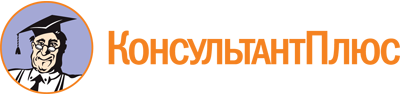 Закон города Севастополя от 03.06.2014 N 23-ЗС
(ред. от 11.06.2019)
"О государственной гражданской службе города Севастополя"
(принят Законодательным Собранием г. Севастополя 29.05.2014)Документ предоставлен КонсультантПлюс

www.consultant.ru

Дата сохранения: 17.07.2019
 3 июня 2014 годаN 23-ЗССписок изменяющих документов(в ред. Законов города Севастополя от 24.07.2014 N 41-ЗС,от 18.02.2015 N 115-ЗС, от 29.05.2015 N 145-ЗС, от 16.06.2015 N 154-ЗС,от 20.10.2015 N 191-ЗС, от 04.05.2016 N 240-ЗС, от 04.05.2016 N 243-ЗС,от 27.07.2016 N 270-ЗС, от 05.12.2016 N 298-ЗС, от 09.12.2016 N 300-ЗС,от 04.12.2017 N 383-ЗС, от 05.12.2017 N 387-ЗС, от 12.10.2018 N 446-ЗС,от 01.02.2019 N 477-ЗС, от 11.06.2019 N 511-ЗС,с изм., внесенными Законом города Севастополяот 20.07.2015 N 169-ЗС (ред. 28.12.2015))Пункт 2 части 1 статьи 10 (в части ознакомления с критериями оценки эффективности исполнения должностных обязанностей, показателями результативности профессиональной служебной деятельности) вступает в силу после правового, организационного и документационного обеспечения исполнения указанных решений, общих для государственных органов и гражданских служащих (часть 2 статьи 63 данного документа).Пункт 4 части 3 статьи 20 вступает в силу после правового, организационного и документационного обеспечения исполнения указанных решений, общих для государственных органов и гражданских служащих (часть 2 статьи 63 данного документа).Статья 36 вступает в силу после утверждения актами государственных органов административных регламентов соответствующих государственных органов (часть 3 статьи 63 данного документа).Пункт 8 части 2 статьи 36 вступает в силу после правового, организационного и документационного обеспечения исполнения указанных решений, общих для государственных органов и гражданских служащих (часть 2 статьи 63 данного документа).Статья 39 вступает в силу в отношении гражданских служащих после вступления в силу соответствующего указа Губернатора Севастополя (часть 4 статьи 63 данного документа).Действие пункта 7 части 4 статьи 39 приостанавливалось до 1 января 2017 года Законом города Севастополя от 20.07.2015 N 169-ЗС (ред. 28.12.2015).Действие части 7 статьи 39 приостанавливалось до 1 января 2017 года Законом города Севастополя от 20.07.2015 N 169-ЗС (ред. 28.12.2015).Статья 40 вступает в силу в отношении гражданских служащих после вступления в силу соответствующего указа Губернатора Севастополя (часть 4 статьи 63 данного документа).